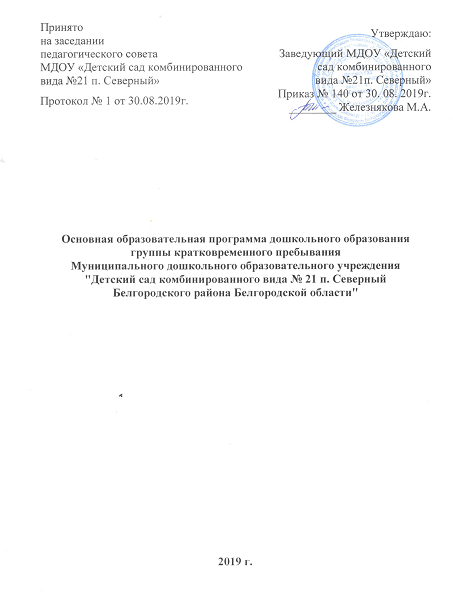 СодержаниеЦелевой разделОбязательная часть1. Пояснительная запискаОсновная общеобразовательная программа – Основная образовательная программа  группы кратковременного пребывания  (далее – Программа) Муниципального  дошкольного образовательного учреждения  "Детский сад комбинированного вида № 21 п. Северный Белгородского района Белгородской области" (далее – МДОУ № 21) обеспечивает разностороннее развитие детей в возрасте от 2 до 3 лет с учетом их возрастных и индивидуальных особенностей по основным направлениям (далее – образовательные области) –  физическому, социально-коммуникативному, познавательному, речевому и художественно-эстетическому развитию.       	Основная образовательная программа группы кратковременного пребывания  разработана  на основании следующего нормативно – правового обеспечения: - Федерального закона от 29 декабря 2012 г. № 273-ФЗ «Об образовании в Российской Федерации»; -«Федерального государственного образовательного стандарта дошкольного образования». Приказ Министерства образования и науки Российской Федерации от 17 октября 2013 г. № 1155 ( далее – ФГОС ДО); - Приказа Министерства образования и науки Российской Федерации от 30 августа 2013 года N 1014 «Об утверждении порядка организации и осуществления образовательной деятельности по основным общеобразовательным программам – образовательным программам дошкольного образования»; - Постановления Главного государственного санитарного врача Российской Федерации от 15 мая 2013 г. N 26 г. Москва "Об утверждении СанПиН 2.4.1.3049-13 «Санитарно - эпидемиологические требования к устройству, содержанию и организации режима работы дошкольных образовательных организаций»;- Постановления Правительства Белгородской области от 28.10.2013 №431-пп «Об утверждении Стратегии развития дошкольного, общего и дополнительного образования Белгородской области на 2013 - 2020 годы».Программу составили: старший воспитатель,                                                                                                                                             педагог – психолог, музыкальный руководитель, инструктор по физическому воспитанию, воспитатель,  воспитатель.	Программа направлена на:  -содействие успешной адаптации детей раннего возраста к условиям детского сада;- создание условий развития ребенка, открывающих возможности для его позитивной адаптации и  социализации, его личностного развития, развития инициативы и творческих способностей на основе сотрудничества со взрослыми и сверстниками и соответствующим возрасту видам деятельности;  -  создание развивающей образовательной среды, которая представляет собой систему условий социализации и индивидуализации детей. -привлечение родителей к совместной деятельности через организацию различных форм работы.   Обязательная часть Программы предполагает комплексность подхода, обеспечивая развитие детей во всех взаимодополняющих образовательных областях. Обязательная часть Программы разработана с учётом содержания примерной основной образовательной программы дошкольного образования.Содержание Программы обеспечивает развитие	личности, мотивации и способностей детей раннего возраста в различных видах детской деятельности.Программа включает три основных раздела: целевой, содержательный и организационный. Программа реализуется на государственном языке Российской Федерации - русском.Программа рассчитана на реализацию в группе кратковременного пребывания общеразвивающей направленности детей 2-3 лет. Программа реализуется в течение всего времени пребывания обучающегося в МДОУ.1.1.Цель и задачи реализации ПрограммыЦель Программы: содействие всестороннему развитию детей раннего возраста, их ранней социализации, позволяющей обеспечить успешную адаптацию ребенка к условиям дошкольного учреждения.Задачи Программы:1.Обеспечение равных возможностей для полноценного развития каждого ребенка, не посещающего дошкольные учреждения.2.Развитие социальной компетентности ребенка: помощь в овладении навыками общения с другими детьми и со взрослыми.2.Укрепление  физического и  психическое  здоровья  детей, обеспечивающее эмоциональное благополучие и учет индивидуальных возможностей  детей.3.Обеспечение познавательного, социального, художественно-эстетического, речевого развития детей. 4.Создание развивающей предметно-пространственной среды, соответствующей возрастным, индивидуальным, психологическим и физиологическим особенностям детей.5.Формирование партнерских отношений семьи и дошкольного образовательного учреждения в вопросах воспитания и развития детей дошкольного возраста.1.2. Принципы и подходы к формированию программы     Основная образовательная программа формируется в соответствии с научными принципами:1.  Развивающего образования, целью которого является развитие ребенка;2.  Научной обоснованности и практической применимости (содержание программы соответствует основным положениям возрастной психологии и дошкольной педагогики);3.  Полноты, необходимости и достаточности (содержание программы позволяет решать поставленные цели и задачи только на необходимом и достаточном материале, максимально приближаться к разумному "минимуму");4. Единства воспитательных, развивающих и обучающих целей и задач процесса образования детей дошкольного возраста, в процессе реализации которых формируются такие знания, умения и навыки, которые имеют непосредственное отношение к развитию детей дошкольного возраста;5.  Интеграции образовательных областей в соответствии с возрастными возможностями и особенностями воспитанников, спецификой и возможностями образовательных областей;6.  Решения программных образовательных задач в совместной деятельности взрослого и детей и самостоятельной деятельности детей не только в рамках непосредственно образовательной деятельности (на занятиях), но и при проведении режимных моментов в соответствии со спецификой дошкольного образования;7.  Построения образовательного процесса на адекватных возрасту формах работы с детьми. Основной формой работы с детьми дошкольного возраста и ведущим видом деятельности для них является игра.Образовательный процесс охватывает все основные направления развития ребенка, а также предусматривает систему мер по охране и укреплению здоровья. Педагоги создают на занятиях и в других формах обучения эмоционально-насыщенную атмосферу. Реализация Программы осуществляется на основе                              следующих принциповПринцип гумманизации означает признание уникальности и неповторимости личности, неограниченных возможностей развития личного потенциала каждого ребёнка, уважение к личности ребёнка со стороны всех участников образовательного процесса.Принцип дифференциации и индивидуализации воспитания и обучения обеспечивает развитие ребёнка в соответствии с его склонностями, интересами, возможностями. Осуществляется этот принцип через создание условий воспитания и обучения каждого ребёнка с учётом индивидуальных особенностей его развития.Принцип непрерывности образования требует связи всех ступеней дошкольного образования, начиная с младшего дошкольного возраста до старшей и подготовительной к школе групп. Приоритетом является обеспечение к концу дошкольного детства такого уровня развития каждого ребёнка, который позволит ему быть успешным при обучении по программам начальной школы. Соблюдение принципа преемственности требует формирование у дошкольников качеств, необходимых для овладения учебной деятельностью – любознательности, инициативности, самостоятельности, произвольности т др.Принцип системности предполагает реализацию общеобразовательной программы, как целостной системы высокого уровня, где все её компоненты взаимосвязаны и взаимозависимы.Основные подходы к формированию ПрограммыПрограмма определяет содержание и организацию образовательной деятельности на уровне дошкольного образования.Программа обеспечивает развитие личности детей раннего возраста в различных видах общения и деятельности с учётом их возрастных, индивидуальных психологических и физиологических особенностей.	Программа сформирована как программа психолого-педагогической поддержки, позитивной адаптации, социализации и индивидуализации, развития личности детей раннего возраста и определяет комплекс основных характеристик детей раннего возраста (объем, содержание и планируемые результаты в виде целевых ориентиров дошкольного образования) в образовательной деятельности МДОУ.	Главная особенность групп адаптации и базисного развития для детей 2-3 лет состоит в реализации принципа коммуникативной направленности воспитания и развития, т.е. целенаправленное формирование навыков общения со взрослыми и сверстниками в различных видах деятельности. В образовательном процессе реализуется дифференцированный подход по нескольким направлениям:  - организация многоуровневой функциональной среды для свободной самостоятельной деятельности детей (обеспечение самореализации детей с разным уровнем развития);  - гибкий охват детей (индивидуально, парами, подгруппами) формами  содержанием деятельности, соответствующими их возрастным возможностям;  - дифференцированный временной режим для разных видов совместной деятельности взрослого с детьми (7-10 минут). 1.3. Значимые характеристикидошкольного образовательного учрежденияОбщие сведения об образовательном учреждении     	Учредителем Учреждения является – муниципальный район «Белгородский район» Белгородской области, от имени и в интересах которого действует  администрация Белгородского района. Функции  и полномочия учредителя осуществляет Управление образования администрации Белгородского района Белгородской области (далее – Учредитель). 	Юридический адрес Учредителя: 308519,  Белгородская область, Белгородский район, п. Северный, ул. Олимпийская, д.8б.Фактический адрес: 308519, Белгородская область, Белгородский район, п. Северный, ул. Олимпийская, д.8б.    	Учреждение несет в установленном законодательством Российской Федерации порядке ответственность за:-выполнение функций, определенных уставом; реализацию в полном объеме основной общеобразовательной программы дошкольного образования;-качество реализуемых образовательных программ;-качество образования своих воспитанников;-соответствие применяемых форм, методов и средств организации образовательного процесса возрастным, психофизиологическим особенностям, склонностям, способностям, интересам и потребностям детей;-жизнь и здоровье детей и работников Учреждения во время образовательного процесса;-нарушение прав и свобод детей и работников Учреждения. Развивающая предметно-пространственная среда учреждения оборудована с учетом возрастных особенностей детей. Все элементы среды связаны между собой по содержанию, масштабу и художественному решению. В МДОУ имеются: кабинет заведующего, методический кабинет, музыкально - физкультурный зал,  спортивная площадка на улице, участки для прогулок детей, групповые помещения с учетом возрастных особенностей детей, пищеблок, прачечная, гладильная.  Площадь помещений и участков детского сада, а также их состояние соответствуют санитарным нормам. Воспитание и обучение в МДОУ  ведется на русском языке.При  разработке Программы учитывались следующие критерии деятельности:детский контингент  поселка;кадровый состав пелагических работников учреждения;социальный заказ родителей (законных представителей);контингент родителей;культурно-образовательные особенности поселка;- условия, созданные в МДОУ для реализации целей и задач Программы.  Общие сведения о коллективе детей, работников, родителейОсновными участниками реализации Программы являются: дети раннего возраста не посещающие дошкольные учреждения, родители (законные представители), педагоги. В учреждении функционирует 1 дошкольная  группа  кратковременного пребывания, которую  посещают 5 детей  в  возрасте от  2 до 3 лет. Группа функционирует  три дня в неделю (вторник, среда, четверг), дети находятся в группе   3ч. 30 минут (с 8.30 ч. до 12.00 ч.).  Реализация Программы осуществляется в течение всего времени пребывания детей в ДОУ в процессе разнообразных видов детской деятельности: игровой, коммуникативной, трудовой, познавательно исследовательской, конструирования, изобразительной, восприятия художественной литературы и фольклора, музыкальной, двигательной. Характер взаимодействия взрослых и детей: личностно-развивающий, гуманистический. Возрастные и индивидуальные особенности контингентавоспитанников  образовательного  учрежденияОбразовательный процесс осуществляется с учетом индивидуальных  и возрастных особенностей детей. Период раннего детства имеет ряд качественных физиологических и психических особенностей, которые требуют создания специальных условий для развития детей этого возраста.Помимо того, что период раннего детства один из самых насыщенных в познавательном аспекте из всех возрастных периодов, в настоящее время наблюдается заметная акселерация развития, которая отражается на результатах развития детей раннего возраста. Многие дети имеют более высокие показатели уже к моменту рождения, раньше начинаются процессы прорезывания зубов, хождения, говорения. Опережающим отмечается и социальное развитие,- значительно раньше отмечается кризис грех лег.Повышенная ранимость организма ребенка, недостаточная морфологическая и функциональная зрелость органов и систем (быстрый темп развития осуществляется на весьма неблагоприятном фоне - при незрелости психофизиологических функций организма, а это повышает ранимость). Малыши в большей степени подвержены заболеваниям из-за несовершенства деятельности внутренних органов, высокого уровня утомляемости, им трудно переключится с одной деятельности на другую, соответственно доминантой становится процесс возбуждения и как следствие - неустойчивое эмоциональное состояние.Взаимосвязь физического и психического развития - эго общая закономерность, присущая любому возрасту, но в раннем детстве она проявляется особенно ярко, потому что в этот период происходит становление всех функций организма.Именно в раннем детстве учеными отмечается наиболее прочная связь и зависимость умственного и социального развития от физического состояния и настроения ребенка (например: ухудшение здоровья отражается на отношении к окружающему; снижается восприимчивость, притупляется ориентировочная реакция, дети теряют приобретенные умения: речевые, двигательные, социальные).Яркая специфика психофизиологических и индивидуальных различий (особенно в раннем возрасте важно учитывать индивидуальные, психофизиологические различия - уровень активности, регулярность биоритмов, степень комфортности при адаптации любого вида; настроение, интенсивность реакций, порог чувствительности, отвлекаемость, упорство и внимание).На третьем году жизни ребенок вырастает в среднем на 7—8 см, прибавка в весе составляет 2—2,5 кг. Дети активно овладевают разнообразными движениями. Растущие двигательные возможности позволяют детям более активно знакомиться с окружающим миром, познавать свойства и качества предметов, осваивать новые способы действий. Но при этом малыши еще не способны постоянно контролировать свои движения. Поэтому воспитателю необходимо проявлять повышенное внимание к действиям детей, оберегать их от неосторожных движений, приучать к безопасному поведению в среде сверстников.Организм младших дошкольников недостаточно окреп. Дети легко подвергаются инфекциям. Особенно часто страдают их верхние дыхательные пути, так как объем легких ребенка пока небольшой и малыш вынужден делать частые вдохи и выдохи. Эти особенности детей воспитателю надо постоянно иметь в виду: следить за чистотой воздуха в помещении, за правильным дыханием детей (через нос, а не ртом) на прогулке, во время ходьбы и подвижных игр.В младшем возрасте интенсивно развиваются структуры и функции головного мозга ребенка, что расширяет его возможности в познании окружающего мира. Для детей этого возраста характерно наглядно-действенное и наглядно-образное мышление. Дети «мыслят руками»: не столько размышляют, сколько непосредственно действуют. Чем более разнообразно использует ребенок способы чувственного познания, тем полнее его восприятие, тоньше ощущения, ярче эмоции, а значит, тем отчетливее становятся ею представления о мире и успешнее деятельность.На третьем году жизни заметно возрастает речевая активность детей, они начинают проявлять живой интерес к слову. Это обнаруживается в детских высказываниях и вопросах, а также в игре словами. Малыши изменяют слова, придумывают новые, которых нет в речи взрослых; идет быстрое освоение грамматических форм.Под влиянием общения со взрослыми, речевых игр и упражнений к трем годам ребенок начинает успешно использовать простые и распространенные предложения, воспроизводить небольшие стишки и потешки, отвечать на вопросы. Своевременное развитие речи имеет огромное значение для умственного и социального развития дошкольников.Общение детей с воспитателем постоянно обогащается и развивается. Это и эмоциональное общение (обмен положительными эмоциями), и деловое, сопровождающее совместную деятельность взрослого и ребенка, а кроме того, познавательное общение. Дети могут спокойно, не мешая друг другу, играть рядом, объединяться в игре с общей игрушкой, развивать несложный игровой сюжет из нескольких взаимосвязанных по смыслу эпизодов, выполнять вместе простые поручения.      	К двум годам ребенок уже способен отображать в игре простейшие действия с предметами, подражая действиям взрослого (кормит и укладывает спать куклу, прокатывает машинки и др.). Ребенок передает несложный сюжет из нескольких игровых действий. Дети становятся способными действовать с предметами-заместителями, появляются действия и без предмета, в которых сохраняется «рисунок» действия.Основная черта игровой деятельности детей 3-го года жизни - стремление многократно повторять одни и те же действия, например, кормить куклу или катать сё в коляске. Постепенно игровые ситуации насыщаются речевыми элементами, сюжетными диалогами и пояснениями. На третьем году жизни начинают формироваться предпосылки режиссёрской игры, деятельности в которой ребёнок «как режиссер» управляет игрушками, озвучивает их, не принимая на себя ролей. В режиссерской игре происходит формирование игрового отношения детей к предметам (одушевление предмета, придание ему неспецифических значений).Задачи развития игровой деятельности детейРазвивать игровой опыт каждого ребенка.Способствовать отражению в игре представлений об окружающей действительности.Поддерживать первые творческие проявления детей.Воспитывать стремление к игровому общению со сверстниками.Сюжетно - отобразительные и сюжетно-ролевые игрыОтображение в сюжетно-ролевой игре бытовых действий, взрослых, семейных отношений, передача рисунка роли: как доктор «слушать больного» и делать укол, как шофер крутить руль, как парикмахер подстригать волосы, как кассир выдавать чек и пр. В совместной игре со взрослым воспроизведение действий, характерных для персонажа, проявление добрых чувства но отношению к игрушкам (приласкать зайчика, накормить куклу).Установление связи игровых действий с образом взрослого (как мама, как пана), с образом животного (как зайчик, как петушок). Подбор необходимых для развития сюжета игрушек и предметов, замещение недостающих игрушек или предметов другими.Отражение в игровом сюжете эпизодов знакомых стихотворений, сказок или мультфильмов. К концу 3-го года жизни выстраивает цепочки из 2-3 игровых действий, установление связи между действиями в игровом сюжете (сначала... - потом...).Наблюдение за игровыми действиями других детей, спокойные игры рядом с другими детьми. Во втором полугодии кратковременное игровое взаимодействие со сверстниками.Передача в движении образов зверей, птиц в играх-имитациях, участие в играх-имитациях, сопровождаемых текстом («Котик и козлик», «Я люблю свою лошадку» и др.). В сюжетных играх использование построек (строим диванчик, кроватку для куклы и укладываем куклу спать).Режиссерские игрыСодержанием элементарных режиссерских игр становятся непосредственные впечатления от окружающей действительности (по улице едут машины и идут люди; мама укладывает дочку спать и накрывает одеялом и пр.). Разыгрывание сюжетов многократно повторяемых сказок и потешек.Сюжетная и предметная игра тесно переплетаются: ребёнок действует с шариками, бусинами как с предметами, закутывает их в платочек, качает, возит; шарики становятся птенчиками в гнездышке, и опять превращаются в шарики.По побуждению воспитателя сопровождение режиссерской игры игровыми репликами персонажей: «Ау, мама! Где моя мама?»; «Я спрягался, меня не видно!», сопровождение речью движений игрушек. Обыгрывание построек в режиссерской игре: поездка на «транспорте»; катание с горки («Крепче куколка держись, покатилась с горки вниз»); постройка из песка «будки» для собачки; прогулка игрушек по песочным дорожкам.Дидактические игрыИгры с дидактическими игрушками — матрешками, башенками, предметами. Настольные игры с картинками, мозаика, кубики и пр.Ребенок учится принимать игровую задачу: разбирать и собирать игрушки в правильной последовательности (пирамидки, башенки, матрешки); называть цвет, форму, размер. Сравнение двух предметов, составление пар. Действия в соответствии с игровой задачей (положить красный шарик в красную коробочку; большому мишке дать большую чашку, маленькому — маленькую). Развитие умения разговаривать с воспитателем по ходу игры: о названии предмета, о его цвете, размере.Таким образом, основными факторами психического развития ребенка в раннем возрасте являются ведущая предметная деятельность и ситуативно-деловое общение со взрослыми. Основные линии психического развития ребенка в раннем возрасте: ситуативность психики и поведения, развитие предметной деятельности, общения, игровой деятельности. Помимо того, что период раннего детства — один из самых насыщенных в познавательном аспекте из всех возрастных периодов, в настоящее время наблюдается заметная акселерация развития, которая отражается на результатах развития детей раннего возраста. Опережающим отмечается и социальное развитие, значительно раньше отмечается кризис трех лет. Повышенная ранимость организма ребенка, недостаточная морфологическая и функциональная зрелость органов и систем (быстрый темп развития осуществляется на весьма неблагоприятном фоне — при незрелости психофизиологических функций организма, а это повышает ранимость). 	Малыши в большей степени подвержены заболеваниям из-за несовершенства деятельности внутренних органов, высокого уровня утомляемости, им трудно переключиться с одной деятельности на другую, соответственно, доминантой становится процесс возбуждения и как следствие — неустойчивое эмоциональное состояние. Особые условия реализации программы     Социальный  статус родителей		    Социальными заказчиками деятельности учреждения являются в первую очередь родители воспитанников. Поэтому коллектив МДОУ пытается создать доброжелательную, психологически комфортную атмосферу, в основе которой лежит определенная система взаимодействия с родителями, взаимопонимание и сотрудничество.Состав педагогических кадровРеализация Программы в МДОУ  осуществляется квалифицированными педагогическими кадрами. Кадровый потенциал педагогов позволяет выстраивать работу детского сада на высоком профессиональном уровне.          Повышению качества воспитательно - образовательного процесса и профессиональной компетентности педагогов способствуют разнообразные формы работы и методические мероприятия: педсоветы, методические объединения, семинары, консультации, семинары-практикумы, смотры–конкурсы, открытые показы мероприятий, анкетирование, участие в конкурсах, в работе творческих групп. 	Национально – культурные особенности: этнический состав воспитанников - русские. Обучение и воспитание в ДОУ осуществляется на русском языке. Основной контингент воспитанников проживает в условиях поселка городского типа. Реализация регионального компонента осуществляется через знакомство с национально - культурными особенностями Белгородской области. Знакомясь с родным краем, его достопримечательностями, воспитанники учатся осознавать себя, живущими в определенный период, в определенных этнокультурных условиях. Данная информация реализуется через различные формы организованной образовательной деятельности с детьми (экскурсии, целевые прогулки, занятия, чтение художественной литературы, народные игры, музыку, танцы, беседы, проекты и др.).Климатические особенности: при организации образовательного процесса учитываются климатические особенности региона. Белгородская область – средняя полоса России: время начала и окончания тех или иных сезонных явлений (листопад, таяние снега и т. д.) и интенсивность их протекания; состав флоры и фауны; длительность светового дня; погодные условия и т. д.Основными чертами климата являются: умеренно холодная зима и сухое жаркое лето. В холодное время года пребывание детей на открытом воздухе уменьшается. В теплое время года – жизнедеятельность детей, преимущественно, организуется на открытом воздухе. Исходя из климатических особенностей региона составлены график образовательного процесса и режим дня. 2. Планируемые результаты освоения программыПланируемые результаты освоения программы конкретизируют требования Стандарта к целевым ориентирам образовательной части и части, формируемой участниками образовательных отношений, с учетом возрастных возможностей и индивидуальных различий (индивидуальной траектории развития) детей (ФГОС ДО пункт 2.11.1).2.1.Целевые ориентиры образования в младенческом и раннем возрастеРебенок ориентируется окружающими предметами и активно действует с ними; эмоционально вовлечен в действия с игрушками и другими предметами, стремится проявлять настойчивость в достижении результата своей деятельности.Использует специфические, культурно фиксированные предметные действия, знает значения бытовых предметов (ложки, расчёски, карандаша) и умеет пользоваться ими. Владеет простейшими навыками самообслуживания; стремится проявлять самостоятельность в бытовом и игровом поведении.Владеет активной речью. Включенной в общение; может обращаться с вопросами и просьбами, понимает речь взрослых; знает названия окружающих предметов и игрушек.Стремиться к общению со взрослыми и активно подражает им в движениях и действиях; появляются игры, в которых ребенок воспроизводит действия взрослого.Проявляет интерес к сверстникам; наблюдает за их  действиями и подражает им;Проявляет интерес к стихам, песням и сказкам, рассматриванию картинки, стремится двигаться под музыку; эмоционально откликается на различные произведения культуры и искусства;У ребенка развита крупная моторика, он стремиться осваивать различные виды движений (бег, лазанье, перешагивание и пр.)2.2.Система оценки результатов освоения ООП ДО МДОУПланируемые итоги освоения Программы детьми   раннего возрастапредставлены в контексте примерной основной образовательной программы дошкольного образования МДОУ «Детский сад  комбинированного вида № 21».Система оценки образовательной деятельности, предусмотренная Программой, предполагает оценивание качества условий образовательной деятельности, обеспечиваемых ДОУ.Программой не предусматривается оценивание качества образовательной деятельности ДОУ на основе достижения детьми планируемых результатов освоения Программы.Целевые ориентиры, представленные в Программе: -не подлежат непосредственной оценке; -не являются непосредственным основанием оценки как итогового, так и промежуточного уровня развития детей;- не являются основанием для их формального сравнения с реальными достижениями детей; -не являются основой объективной оценки соответствия установленным требованиям образовательной деятельности и подготовки детей; -не являются непосредственным основанием при оценке качества образования.Программой предусмотрена система мониторинга динамики развития детей, динамики их образовательных достижений, основанная на методе наблюдения и включающая педагогические наблюдения, педагогическую диагностику, связанную с оценкой эффективности педагогических действий с целью их дальнейшей оптимизации.Такая оценка индивидуального развития детей осуществляется педагогическими работниками в рамках педагогической диагностики, связанной с оценкой эффективности педагогических действий и лежащей в основе их дальнейшего планирования. Результаты педагогической диагностики (мониторинга) используются исключительно для решения следующих образовательных задач: -индивидуализации образования (в том числе поддержки ребенка, построения его образовательной траектории или профессиональной коррекции особенностей его развития);- оптимизации работы с группой детей.		Программа предоставляет участникам образовательных отношений в ДОУ право самостоятельного выбора инструментов педагогической и психологической диагностики развития детей, в том числе, его динамики.		Система оценки качества реализации программы ДОУ обеспечивает участие всех участников образовательных отношений.		Ключевым уровнем оценки является уровень образовательного процесса, в котором непосредственно участвует ребенок, его семья и педагогический коллектив ДОУ.		Результаты оценивания качества образовательной деятельности формируют доказательную основу для изменений Основной образовательной программы, корректировки образовательного процесса и условий образовательной деятельности.Часть, формируемая участниками образовательных отношенийЧасть Программы, формируемая участниками образовательных отношений, разработана с учетом парциальной программы «Занятия психолога с детьми 2- 4 лет в период адаптации к дошкольному учреждению» Роньжина А.С., которую реализует педагог – психолог.Цель парциальной программы: помощь детям в адаптации к условиям дошкольного образовательного учреждения.Задачи парциальной программы:преодоление стрессовых состояний у детей раннего возраста в период адаптации к детскому саду;обучение воспитателей методам проведения групповых занятий в адаптационный период;формирование активной позиции родителей по отношению к процессу адаптации детей.Параллельно с решением основных задач решаются задачи комплексного развития детей:снятие эмоционального и мышечного напряжения;снижение импульсивности, излишней двигательной активности, тревоги, агрессии;развитие навыков взаимодействия детей друг с другом;развитие внимания, восприятия, речи, воображения;развитие чувства ритма, общей и мелкой моторики, координации движений;развитие игровых навыков, произвольного поведения.В части программы, формируемой участниками образовательных отношений, целевые ориентиры и планируемые итоги освоения на этапе завершения программы соответствуют системе оценки освоения результатов обязательной части Программы.  Предполагаемые конечные результаты, их социальная значимостьОсобую ценность включения парциальной программы «Занятия психолога с детьми 2- 4 лет в период адаптации к дошкольному учреждению» в Программу представляет стремление специалистов МДОУ адекватно действовать в конкретных условиях, отвечая социальному заказу населения. Предполагаемые конечные результаты включения парциальной программы:облегчённый адаптационный период;приобщение ребенка к жизни в группе, к новому распорядку дня, среде;информированность родителей по формированию адекватных представлений о возрастных особенностях ребёнка, профессиональная работа с семьями и их детьми, внимание к ним специалистов детского сада приводят к положительным результатам: родители осознают всю полноту и значимость воспитательно-образовательной деятельности и оформляют его пребывание в группу полного дня.                  II. СОДЕРЖАТЕЛЬНЫЙ РАЗДЕЛ ПРОГРАММЫОбязательная часть1. Описание образовательной  деятельности в соответствии с направлениями развития ребёнка, представленное    в пяти  образовательных областяхОбразовательный процесс в группе кратковременного пребывания строится на основе образовательной программы дошкольного образования, разрабатываемой детским садом самостоятельно, принятой Педагогическим советом и утвержденной заведующим. Образовательный процесс регламентируется учебным планом и календарным графиком работы педагогов в группе кратковременного пребывания. Содержание обязательной части Программы разработано с учетом содержания Примерной образовательной программы дошкольного образования «Детство» / Т.И. Бабаева, А.Г. Гогоберидзе, О.В. Солнцева и др. – СПб.:ООО «Издательство «Детство-Пресс», Издательство РГПУ им. А.И. Герцена, 2014.– 321с.; соответствует и обеспечивает развитие детей по пяти направлениям развития и образования (далее – образовательные области): социально - коммуникативное развитие; познавательное развитие; 	речевое развитие; художественно-эстетическое развитие; физическое развитие.Содержание психолого-педагогической работы ориентировано на разностороннее развитие детей раннего возраста с учетом их возрастных и индивидуальных особенностей. Задачи психолого-педагогической работы по формированию физических, интеллектуальных и личностных качеств детей решаются интегрировано в ходе освоения всех образовательных областей наряду с задачами, отражающими специфику каждой образовательной области.ОБРАЗОВАТЕЛЬНАЯ ОБЛАСТЬ                                                                     «СОЦИАЛЬНО – КОММУНИКАТИВНОЕ РАЗВИТИЕ»Задачи образовательной деятельностиСпособствовать благоприятной адаптации детей в детском саду, поддерживать эмоционально-положительное состояние детей.Развивать игровой опыт каждого ребенка, помогая детям отражать в игре представления об окружающей действительности.Поддерживать доброжелательные взаимоотношения детей, развивать эмоциональную отзывчивость, привлекать к конкретным действиям помощи, заботы, участия (пожалеть, помочь, ласково обратиться).Формировать элементарные представления о людях (взрослые, дети), об их внешнем виде, действиях, одежде, о некоторых ярко выраженных эмоциональных состояниях (радость, веселье, слезы), о семье и детском саде.Способствовать становлению первичных представлений ребенка о себе, о своем возрасте, ноле, о родителях и членах семьи. Развивать самостоятельность, уверенность, ориентацию на одобряемое взрослым поведение.Содержание образовательной деятельностиЛюди (взрослые и дети). Узнавание имен мальчиков и девочек в группе. Определение детьми особенностей внешнего вида мальчиков и девочек, их одежду, прически, предпочитаемые игрушки. Отличие взрослых и детей в жизни и на картинках. Показ и называние основных частей тела и лица человека, его действия. Различение и называние действий взрослых.Определение ярко выраженных эмоциональных состояний, которые воспитатель называет словом и подчеркнуто демонстрирует мимикой, жестами, интонацией голоса. Повторение за воспитателем слов, обозначающих эмоциональное состояние, узнавание на картинках.Семья. Рассматривание картинок, изображающих семью — детей и родителей. Узнавание членов семьи, название их, понимание заботы родителейо        детях.Детский сад. Узнавание своей группы, воспитателей. Ориентация в помещении группы. Понимание правила «можно», «нельзя». По показу и напоминанию взрослого здороваются, прощаются, говорят «спасибо», «пожалуйста». Проявление внимание к словам и указаниям воспитателя, действуют по его примеру и показу. Участие вместе с воспитателем и детьми в общих подвижных, музыкальных, сюжетных и хороводных играх.Труд. Представление о простых предметах своей одежды (названия), назначении их, способах надевания (колготок, маечек, футболок, штанишек). Наблюдение за процессами труда взрослых по обслуживанию детей, что расширяет их кругозор. Называние определенных действий, которые взрослый помогает ребенку выстроить в определенной последовательности.ОБРАЗОВАТЕЛЬНАЯ ОБЛАСТЬ «ПОЗНАВАТЕЛЬНОЕ РАЗВИТИЕ»Задачи образовательной деятельностиПоддерживать интерес и активные действия детей с предметами, геометрическими телами и фигурами, песком, водой и снегом.Формировать представления о сенсорных свойствах и качествах предметов окружающего мира, развития разных видов детского восприятия: зрительного слухового, осязательного, вкусового, обонятельного.Формировать обследовательские действия в первоначальном виде; учить детей выделять цвет, форму, величину как особые признаки предметов, сопоставлять предметы между собой по этим признакам, используя один предмет в качестве образца, подбирая пары, группы.Поддерживать положительные переживания детей в процессе общения с природой: радость, удивление, любопытство при восприятии природных объектов.Содействовать запоминанию и самостоятельному употреблению детьми слов - названий свойств (цвет, форма, размер) и результатов сравнения по свойству (такой же, не такой, разные, похожий, больше, меньше).Содержание образовательной деятельностиДети 2-3 лет осваивают простейшие действия, основанные на перестановке предметов, изменении способа расположения, количества, действия переливания, пересыпания. При поддержке взрослого использует простейшие способы обследования; сравнение предметов по свойству, определение сходства - различия. Ребенок подбирает пары, группирует по заданному предметно образцу (но цвету, форме, размеру).Дети осваивают простейшие умения в различении предэталонов (это, как мячик; как платочек). Начинают пользоваться эталонами форм (шар, куб, круг).Различают среди двух-трех большие и маленькие предметы, длинные и короткие, высокие и низкие при условии резких различий.Проявление интереса к количественной стороне множеств предметов. Различение и показ, где один предмет, где много, находят и называют один, два предмета.Освоение цветов спектра, использование в собственной речи некоторых слов-названий цвета, часто без соотнесения с данным цветом.Освоение фигур (круг, квадрат, овал, прямоугольник, треугольник, звезда, крест), подбор по образцу, «опредмечивание фигуры». Различение по величине, сравнивание 3 предметов по величине.В процессе ознакомления с природой малыши узнают: объекты и явления неживой природы, которые доступны ребенку для непосредственного восприятия.Знакомство с животными и растениями, которых можно встретить в ближайшем природном окружении, а также в детских книжках на иллюстрациях. Общие представления о конкретном животном или растении, отдельных его частях, их характерных признаках, особенностях образа жизни. Освоение отдельных признаков конкретных животных и растений как живых организмов.Получение первичных представлений о себе через взаимодействие с природой.ОБРАЗОВАТЕЛЬНАЯ ОБЛАСТЬ «РЕЧЕВОЕ РАЗВИТИЕ»Задачи образовательной деятельностиВоспитывать у детей интерес к общению со взрослыми и сверстниками;Обучать детей вступать в контакт с окружающими, выражать свои мысли, чувства, впечатления, используя речевые средства и элементарные этикетные формулы общения;Развивать желание детей активно включаться в речевого взаимодействие, направленное на развитие умения понимать обращенную речь с опорой и без опоры на наглядность.Обогащать и активизировать словарь детей за счет слов-названий предметов, объектов, их действий или действий с ними, некоторых ярко выраженных частей, свойств предмета (цвет, форма, размер, характер поверхности).Содержание образовательной деятельностиПонимание обращенной речи, сначала с опорой на наглядность, а постепенно и без нее. Реагирование на обращение, используя доступные речевые средства, ответы на вопросы воспитателя используя фразовую речь или форму простою предложения. Отнесение к себе речи взрослого, обращенной к группе детей, понимать ее содержания.Инициативная связная разговорная речь как средство общения и познания окружающего мира. Переход ребенка от однословной, фразовой речи к использованию в речи предложений разных типов, отражающих связи и зависимости объектов.В словарь входят:названия предметов и действий с предметами, некоторых особенностей предметов;названия некоторых трудовых действий и собственных действий;имена близких людей, имена детей группы;обозначения личностных качеств, особенностей внешности окружающих ребенка взрослых и сверстников.Грамматическая правильность речи.Освоение большинства основных грамматических категорий; окончаний слов; уменьшительно-ласкательных суффиксов; явление словотворчества. Проявление способности выражать свои мысли посредством трех-четырехсловных предложений. Самостоятельная речь детей.Звуковая культура речи. Развитие звуковой культуры речи включает в себя три основных раздела:В звукопроизношении для детей характерна общая смягченность речи. В двухлетнем возрасте такое несовершенство произношения еще не требует специальной коррекции. Для его успешного преодоления и предупреждения возможного нарушения звукопроизношения требуется активная профилактическая работа по укреплению мышц органов артикуляционного аппарата: губ, языка, щек.В словопроизношении ребенок пытается произнести все слова, которые необходимы для выражения его мысли. В использовании разных по сложности слов наблюдается устойчивое воспроизведение ритма слова. Преодоление явления пропуска слогов в словах по образцу взрослого.Выразительность речи через сопровождение жестами, мимикой, пантомимикой (движениями). Выражение своего отношения к предмету разговора при помощи разнообразных вербальных средств. Проявление эмоциональной непроизвольной выразительности речи ребенка.ОБРАЗОВАТЕЛЬНАЯ ОБЛАСТЬ«ХУДОЖЕСТВЕННО-ЭСТЕТИЧЕСКОЕ РАЗВИТИЕ»Задачи образовательной деятельностиВызвать интерес и воспитывать желание участвовать в образовательных ситуациях и играх эстетической направленности, рисовать, лепить совместно со взрослым и самостоятельно.Развивать эмоциональный отклик детей на отдельные эстетические свойства и качества предметов (в процессе рассматривания игрушек, природных объектов, предметов бы та, произведений искусства).Формировать умения создавать (в совместной с педагогом деятельности и самостоятельно) несложные изображения в рисовании, лепки, аппликации, конструировании, ассоциировать изображение с предметами окружающего мира, принимать замысел, предложенный взрослым, создавать изображение по принятому замыслу.Активизировать освоение изобразительных материалов, инструментов (их возможностей и правил использования), поддерживать экспериментирование с ними, развивать технические умения, зрительно- моторную координацию, моторные характеристики и формообразующие умения.Развивать умение вслушиваться в музыку, различать контрастные особенности звучания; побуждать к подпеванию и пению; развивать умение связывать движение с музыкой.Содержание образовательной деятельностиРассматривание детьми и обыгрывание народных игрушек и предметов промыслов, разнообразных по материалу изготовления и образам. Дети узнают их названия, функциональную направленность (что с ними можно делать: игрушки - играть, посуда - используется в процессе еды и приготовления пищи и т.н.).Восприятие, рассматривание разных образов: животных (лошадки, медведя, собаки, птицы и т.п.), человека (барышни, няньки). Соотнесение изображения с предметами окружающего мира. Узнавание некоторых простых элементов росписи предметов народных промыслов.Рассматривание знакомых детских книг. Освоение элементарных правил использования книги. Познание того, что рисунки в книгах - иллюстрации созданы художниками. Учатся внимательно рассматривать изображение, слушать описание взрослого, соотносить изображенное с собственным опытом.Освоение детьми некоторых изобразительных материалов: различение, называние, выбор по инструкции взрослого.В практических ситуациях освоение некоторых инструментов и действий с ними, правил использования.В совместной с педагогом деятельности познание об элементах строительных конструкторов: название деталей, некоторые свойства, способы крепления.Освоение способов создания простых изображения: на основе готовых основ - нарисованных взрослым образов, линий, точек и отпечатков.Музыкальное развитие на третьем году жизни включает слушание инструментальной музыки (небольшие пьесы для детей) в живом исполнении взрослым. Музыкально-ритмические движения дети воспроизводят но показу воспитателя- элементы плясок. Музыкальная игра включает сюжетно-ролевую игру, где дети могут уже исполнять свои первые роли под музыку. Освоение движений, умения слушать музыку, действовать согласно с ней.ОБРАЗОВАТЕЛЬНАЯ ОБЛАСТЬ «ФИЗИЧЕСКОЕ РАЗВИТИЕ»Задачи образовательной деятельностиОбогащать детский двигательный опыт, способствовать освоению основных движений, развитию интереса к подвижным играм и согласованным двигательным действиям.Обеспечивать смену деятельности детей с учетом степени ее эмоциональной насыщенности, особенностей двигательной и интеллектуальной активности детей.Создать все условия для успешной адаптации каждого ребенка к условиям детского сада.Укреплять здоровье детей, реализовывать систему закаливания.Продолжать формирование умения ходить и бегать, не наталкиваясь друг на друга, с согласованными, свободными движениями рук и ног, действовать сообща, придерживаясь определенного направления передвижения с опорой на зрительные ориентиры.Содержание образовательной деятельностиУзнавание детьми разных способов ходьбы, прыжков, ползания и лазанья, катания, бросания и ловли, построений, исходные положения в общеразвивающих упражнениях. Освоение простейших общих для всех правил в подвижных играх. Узнавание о возможности передачи в движениях действий знакомых им зверей, домашних животных, птиц, рыб, насекомых, сказочных персонажей.На 3 году жизни происходит освоение разнообразных физических упражнений, общеразвивающих упражнений, основных движений, подвижных игр и их правил.По мере накопления двигательного опыта у малышей идет формирование новых двигательных умений; строиться парами, друг за другом; сохранять заданное направление при выполнении упражнений; активно включаться в выполнение упражнений; ходить, не сталкиваясь и не мешая друг другу; сохранять равновесие на ограниченной площади опоры; бегать, не мешая друг другу, не наталкиваясь друг на друга; подпрыгивать на месте, продвигаясь вперед; перепрыгивать через предметы, лежащие на полу, мягко приземляться; бросать мяч воспитателю и ловить брошенный нм мяч; подтягиваться на скамейке, лежа на 1рудн; ползать на четвереньках, перелезать через предметы; действовать по указанию воспитателя, активно включаться в подвижные игры.Участие в многообразных играх и игровых упражнениях которые направлены на развитие наиболее значимых в этом возрасте скоростно-силовых качества и быстроты (особенно быстроты реакции), а гак же - на развитие силы, координации движений. Упражнения в беге содействуют развитию общей выносливости.2.Описание вариативных форм, способов, методов и средств реализации программы Содержание образовательных областей реализуется в различных видах детской деятельности: Ранний возраст (2-3 года)предметная деятельность и игры с составными и динамическими игрушками;  экспериментирование с материалами и веществами (песок, вода, тесто и пр.), общение с взрослым и совместные игры со сверстниками под руководством взрослого,  самообслуживание и действия с бытовыми предметами орудиями (ложка, совок, лопатка и пр.),  восприятие смысла музыки, сказок, стихов, рассматривание картинок,  двигательная активность.  	Система дошкольного образования в ДОУ нацелена на то, чтобы у ребенка развивалась игра и познавательная активность. В детском саду созданы условия для проявления таких качеств, как: инициативность, жизнерадостность, любопытство и стремление узнать новое. Все ситуации повседневной жизни, в которых оказывается ребенок в детском саду, имеют образовательное значение: на прогулке и во время режимных моментов ребенок выстраивает отношение к себе и другим, учится быть инициативным и принимать решения, использовать свое мышление и воображение.Игровая деятельность является ведущей деятельностью ребёнка дошкольного возраста. В организованной образовательной деятельности она выступает как основа для интеграции всех других видов деятельности.     3. Особенности образовательной деятельности разных видов и культурных практикВ раннем возрасте предметная деятельность является ведущей. В процессе этой деятельности ребенок усваивает культурные, исторически сложившиеся способы действий с предметами.  Кроме того, третий год жизни – время расцвета процессуальной игры. В этот период значительно усиливается мотивационная сторона игры.      На третьем году между детьми разворачивается особый вид общения – эмоционально - практическая игра. Ее отличительными особенностями являются непосредственность, отсутствие предметного содержания; раскованность, эмоциональная насыщенность, нестандартность коммуникативных средств, зеркальное отражение действий и движений партнёра.       Развитие  ребенка  в  образовательном  процессе  детского  сада осуществляется  целостно  в  процессе  всей  его  жизнедеятельности, посредством включения в следующие виды детской деятельности:Ранний возраст (2-3 лет)      Особенностью организации образовательной деятельности по Программе  является ситуационный подход. Основной единицей образовательного процесса выступает образовательная ситуация, то есть такая форма совместной деятельности педагога и детей, которая планируется и целенаправленно организуется педагогом с целью решения определенных задач развития, воспитания и обучения. Образовательная ситуация протекает в конкретный временной период образовательной деятельности.            Особенностью образовательной ситуации является появление образовательного результата (продукта) в ходе специально организованного взаимодействия воспитателя и ребенка. Такие продукты могут быть как материальными (рассказ, рисунок, поделка, коллаж, экспонат для выставки), так и нематериальными (новое знание, образ, идея, отношение, переживание). Ориентация на конечный продукт определяет технологию создания образовательных ситуаций.          Пребывание в детском саду должно доставлять ребенку радость, а образовательные ситуации должны быть увлекательными.           Решение образовательных задач осуществляется в игровой деятельности детей как через организованную образовательную деятельность с воспитанниками, предусматривающую организацию различных видов детской деятельности (двигательной, познавательно-исследовательской, коммуникативной, изобразительной, музыкальной и др.), так и в процессе совместной деятельности педагога и детей и во время проведения режимных моментов.               Воспитательно - образовательный процесс в группе включает в себя разные формы индивидуальной и совместной деятельности как взрослого с детьми, так и самих детей: игры, игровые упражнения, игровые проблемно-развивающие ситуации, развлекательные мероприятия, праздники.              Организуются различные виды детской деятельности — игровая, двигательная, продуктивная (рисование, лепка, конструирование), познавательно-исследовательская (экспериментирование с реальными объектами), музыкально-художественная, а также самообслуживание.     Структура занятия (образовательной ситуации, взаимодействия) является стабильной, но вариабельной, обеспечивая участникам (и детям, и взрослым) возможности предвосхищения и инициирования событий. Вместе с тем на протяжении года она изменяется в соответствии с динамикой становления психологической автономности и развитием социальных отношений детей.         Структура занятия - игрового сеанса включает несколько компонентов. Индивидуальное   приветствие   создает   эмоционально-благоприятный настрой на сотрудничество.      Во время свободной игровой деятельности обеспечивается эмоциональная поддержка. Для поддержания активности детей педагоги знакомят их с новыми играми, следят за спонтанной одиночной и совместной игрой, проводят диагностику эмоциональной сферы, поведения. Завершается данный этап групповым приветствием «эмоциональным» началом работы; дети здороваются со своими друзьями и педагогами.       На этапе групповой организации игрового взаимодействия проводятся пальчиковые и подвижные игры, исполняются потешки, приговорки, стишки, которые повторяются на протяжении нескольких встреч. Они побуждают участников к получению позитивных эмоций, дают возможность взрослым и детям быстрее познакомиться друг с другом, способствуют активной социализации детей.      Организованное игровое взаимодействие с группой детей включает в себя один из блоков: музыкально-ритмическая деятельность (ритмические, танцевальные движения, разучивание песенок - потешек, игра на детских музыкальных инструментах);  изобразительная деятельность (дети вместе с педагогом занимаются рисованием мелками, акварелью, карандашами, гуашью, рисованием с использованием трафаретов, рисованием нетрадиционными способами: тычком, ладонью, соломинками, поролоновыми губками; лепкой из пластилина и соленого теста и т.д.)         Эта деятельность направлена на развитие мелкой моторики, творческого мышления и способности к эстетическому восприятию; двигательная деятельность (подвижные и телесно-ориентированные игры, действия с предметами, упражнения на расслабление);  познавательная деятельность - малыши познают простейшие (на взгляд взрослого) явления и предметы окружающего мира, формируют представление о природе, животном и растительном мире, знакомятся с сезонными изменениями и социальной действительностью. Для малышей этого возраста важно визуальное восприятие предметов, поэтому если на занятии детей знакомят с фруктом (например, яблоко), то не просто про него рассказывают, но и показывают его изображение и муляж, а с помощью настоящего яблока дети могут почувствовать его вкус и запах, обратить внимание на цвет и форму, используя тактильные ощущения. Также эти занятия помогают расширять словарный запас и кругозор ребенка.        В ходе данных организованных этапов решаются задачи: •познавательное развитие ребенка (развитие психических функций, формирование представлений об окружающем мире, накопление сенсомоторного опыта); •развитие речи (импрессивной, экспрессивной, речевых навыков); развитие игровой деятельности (предметных и предметно-игровых действий, умений обыгрывать игрушки); •художественно-эстетическое (развитие творческих способностей, накопление музыкально-эстетического опыта и др.); •моторное (развитие взаимосвязанности основных движений);•социальное (формирование способов общения со сверстниками и  взрослыми, содействие благоприятной социализации ребенка).            После   завершения   образовательной   деятельности   дети   постепенно переключаются  на  свободную  игровую   и   предметную   самостоятельную деятельность.   Каждому ребенку предоставляется   выбор игрушки и место для игры.           Завершающий этап прощания осуществляется в соответствии с эмоциональным и физическим состоянием детей. Ритуал прощания, настраивает детей на дружеский лад, мотивируя желание прийти на встречу в следующий раз. Занятия строятся в непринуждённой форме, что способствует свободному общению как взрослого с детьми, так и детей друг с другом. Обучение во многом построено на принципе подражания и повторения за педагогом. Большое значение придается эмоциональному состоянию ребенка.              Развитие  ребенка  в  образовательном  процессе  детского  сада осуществляется  целостно  в  процессе  всей  его  жизнедеятельности, посредством включения в различные виды детской деятельности.        Основной формой образовательной работы с дошкольниками является игра - ведущий вид деятельности детей дошкольного возраста. В организованной образовательной деятельности она выступает как основа для интеграции всех других видов деятельности.      Игровая деятельность не изобретается ребенком, а задается ему взрослым (или другими детьми, умеющими играть), которые показывают ему общественно сложившиеся способы игровых действий. Вместе с тем, строить сюжетно-ролевую игру дети должны самостоятельно (создавать мнимую ситуацию, разыгрывать в ней роли); взрослый может участвовать в ней лишь как равноправный участник.        Игровая деятельность в схеме организованной образовательной деятельности не выделяется в качестве отдельного вида деятельности, так как она является основой для организации всех других видов детской деятельности. Игровая деятельность представлена в образовательном процессе в разнообразных формах — это дидактические и сюжетно-дидактические, развивающие, подвижные игры, игры-путешествия, игровые проблемные ситуации, игры-инсценировки, игры-этюды и пр. При этом обогащение игрового опыта творческих игр детей тесно связано с содержанием организованной образовательной деятельности.              Коммуникативная деятельность в сетке организованной образовательной деятельности занимает отдельное место, но при этом коммуникативная деятельность включается во все виды детской деятельности, в ней находит отражение опыт, приобретаемый детьми в других видах деятельности.        Познавательно-исследовательская деятельность включает в себя широкое познание детьми объектов живой и неживой природы, предметного и социального мира (мира взрослых и детей, деятельности людей, знакомство с семьей и взаимоотношениями людей, городом, страной и другими странами), безопасного поведения, освоение средств и способов познания (моделирования, экспериментирования), сенсорное и математическое развитие детей.        Восприятие художественной литературы и фольклора организуется как процесс слушания детьми произведений художественной и познавательной литературы, направленный на развитие читательских интересов детей, способности восприятия литературного текста и общения по поводу прочитанного. Чтение может быть организовано как непосредственно чтение (или рассказывание сказки) воспитателем вслух и как прослушивание аудиозаписи.       Конструирование и изобразительная деятельность детей представлена разными видами художественно-творческой (рисование, лепка) деятельности. Художественно-творческая деятельность неразрывно связана со знакомством детей с изобразительным искусством, развитием способности художественного восприятия. Художественное восприятие произведений искусства существенно обогащает личный опыт дошкольников, обеспечивает интеграцию между познавательно-исследовательской, коммуникативной и продуктивной видами деятельности.       Музыкальная деятельность организуется в процессе музыкальных занятий, которые проводятся музыкальным руководителем МДОУ в специально оборудованном помещении.       Двигательная деятельность организуется в процессе занятий физической культурой, требования к проведению которых согласуются дошкольной организацией с положениями действующего СанПиН.Образовательная деятельность в режимных моментах   включает в себя: наблюдения,  создание практических, игровых ситуаций и ситуаций общения, трудовые поручения, рассматривание картинок, иллюстраций, просмотр видеоматериалов разнообразного содержания, двигательную деятельность различной активности, работу по воспитанию культурно – гигиенических навыков и культуры здоровья, экспериментирование, свободное общение воспитателя с детьми. Совместная  игра воспитателя  и детей, направлена на обогащение содержания творческих игр, освоение детьми игровых умений, необходимых для организации самостоятельной игры.       Ситуации общения и накопления положительного социально- эмоционального опыта  носят проблемный  характер и заключают в себе жизненную проблему близкую детям, в разрешении которой они принимают непосредственное участие.  Детский досуг - вид деятельности, целенаправленно организуемый взрослыми  для  игры, развлечения,  отдыха.  Организуются  досуги познавательной, музыкальной, оздоровительной направленности.  4. Способы и направления поддержки детской инициативы	Программа   обеспечивает  полноценное развитие личности детей во всех основных образовательных областях, а именно: в сферах социально-коммуникативного, познавательного, речевого, художественно-эстетического и физического развития личности детей на фоне их эмоционального благополучия и положительного отношения к миру, к себе и к другим людям. 	Условия, необходимые для создания социальной ситуации развития детей, соответствующей специфике дошкольного возраста, предполагают: 1) обеспечение эмоционального благополучия через:    -непосредственное общение с каждым ребенком;    -уважительное отношение к каждому ребенку, к его чувствам и потребностям; 2) поддержку индивидуальности и инициативы детей через:    - создание условий для свободного выбора детьми деятельности, участников совместной деятельности;   - создание условий для принятия детьми решений, выражения своих чувств и мыслей; - недирективную помощь детям, поддержку детской инициативы и самостоятельности в разных видах деятельности (игровой, исследовательской, проектной, познавательной и т.д.); - педагогический поиск — поддержка самостоятельного решения «маленьких» проблем детей, умения смело и открыто высказывать свои идеи; 3) установление правил взаимодействия в разных ситуациях:   - создание условий для позитивных, доброжелательных отношений между детьми, в том числе принадлежащими к разным национально-культурным, религиозным общностям и социальным слоям, а также имеющими различные (в том числе ограниченные) возможности здоровья;   - развитие коммуникативных способностей детей, позволяющих разрешать конфликтные ситуации со сверстниками;   - развитие умения детей работать в группе сверстников; 4) построение вариативного развивающего образования, ориентированного на уровень развития, проявляющийся у ребенка в совместной деятельности со взрослым и более опытными сверстниками, но не актуализирующийся в его индивидуальной деятельности (далее - зона ближайшего развития каждого ребенка), через:     - создание условий для овладения культурными средствами деятельности;   - организацию видов деятельности, способствующих развитию мышления, речи, общения, воображения и детского творчества, личностного, физического и художественно-эстетического развития детей;   - поддержку спонтанной игры детей, ее обогащение, обеспечение игрового времени и пространства;   - оценку индивидуального развития детей; 5) взаимодействие с родителями (законными представителями) по вопросам образования ребенка, непосредственного вовлечения их в образовательную деятельность, в том числе посредством создания образовательных проектов совместно с семьей на основе выявления потребностей и поддержки образовательных инициатив семьи.	 В раннем дошкольном возрасте активно проявляется потребность в познавательном общении со взрослыми, о чём свидетельствуют  многочисленные вопросы, которые задают дети. Воспитатель проявляет внимание к вопросам детей, поощряет познавательную активность каждого ребёнка, создавая ситуации самостоятельного поиска решения возникающих проблем, развивает стремление к наблюдению, сравнению, обследованию свойств и качеств предметов.     	 Пребывание ребёнка в детском саду организуется таким образом, чтобы  он получил возможность участвовать в разнообразных делах: в играх, в действиях по обследованию предметов, в двигательных упражнениях, в рисовании, лепке, речевом общении, в творчестве  и т.д.5.Особенности взаимодействия педагогического коллективас семьями воспитанниковОсновной целью взаимодействия педагогического коллектива с семьями воспитанников в соответствии с Программой является создание содружества «родители-дети-педагоги», в котором все участники образовательных отношений влияют друг на друга, побуждая к саморазвитию, самореализации и самовоспитанию.Концептуальной идеей Программы является идея о том, что если в центре внимания находится развивающийся Ребенок, то ему должны соответствовать развивающийся Родитель и развивающийся Педагог. Суть подхода заключается в поддержке родителей в нахождении личностного смысла в саморазвитии и повышении своей психолого-педагогической компетентности в интересах полноценного развития и успешной социализации детей.Задачи взаимодействия педагогов с семьями дошкольниковПознакомить родителей с особенностями физического, социально- личностною, познавательною и художественною развития детей младшего дошкольного возраста и адаптации их к условиям дошкольного учреждения.Помочь родителям в освоении методики укрепления здоровья ребенка в семье, способствовать его полноценному физическому развитию, освоению культурно-гигиенических навыков, правил безопасного поведения дома и на улице.Познакомить родителей с особой ролью семьи, близких в социально-личностном развитии дошкольников. Совместно с родителями развивать доброжелательное отношение ребенка к взрослым и сверстникам, эмоциональную отзывчивость к близким, уверенность в своих силах.Совместно с родителями способствовать развитию детской самостоятельности, простейших навыков самообслуживания, предложить родителям создать условия для развития самостоятельности дошкольника дома.Помочь родителям в обогащении сенсорного опыта ребенка, развитии ею любознательности, накоплении первых представлений о предметном, природном и социальном мире.Развивать у родителей интерес к совместным шрам и занятиям с ребенком дома, познакомить их со способами развития воображения, творческих проявлений ребенка в разных видах художественной и игровой деятельности.Основные направления и формы работы с семьёйОсобенности взаимодействия педагогов, сопровождающих группу кратковременного пребывания, с семьями воспитанниковОдним из важных принципов технологии реализации Программы является совместное с родителями воспитание и развитие дошкольников, вовлечение родителей в образовательный процесс дошкольною учреждения. При этом сам воспитатель определяет, какие задачи он сможет более эффективно решить при взаимодействии с семьей, как поддерживать с родителями деловые и личные контакты, вовлекать их в процесс совместного воспитания дошкольников.В младшем дошкольном возрасте большинство детей только приходят в детский сад, и родители знакомятся с педагогами дошкольного учреждения. Поэтому задача педагога - заинтересовать родителей возможностями совместного воспитания ребенка, показать родителям их особую роль в развитии малыша. Для этого воспитатель знакомит родителей с особенностями дошкольного учреждения, своеобразием режима дня группы и образовательной программы, специалистами, которые будут работать с их детьми.Вместе с тем, в этот период происходит и установление личных и деловых контактов между педагогами и родителями. В общении с родителями воспитатель показывает свою заинтересованность в развитии ребенка, выделяет те яркие положительные черты, которыми обладает каждый малыш, вселяет в родителей уверенность, что они смогут обеспечить его полноценное развитие.В ходе бесед, консультаций, родительских собраний педагог не только информирует родителей, предоставляет им возможность высказать свою точку зрения, поделиться проблемой, обратиться с просьбой.Такая позиция педагога способствует развитию его сотрудничества с семьей, поможет родителям почувствовать уверенность в своих педагогических возможностях.Учитывая запросы родителей на освоение именно практических навыков, наиболее эффективной представляется форма совместного практикума, поскольку она предполагает максимальную активность родителей. А это является гарантом дальнейшего использования приобретенных знаний и навыков в повседневной жизни. Педагог же имеет возможность подводить итоги после каждого упражнения и давать необходимые комментарии. 	Во время каждого компонента игрового занятия обеспечивается взаимодействие с родителями: консультирование, обучение способам игрового взаимодействия с детьми в домашних условиях. Взрослым рекомендуется повторять дома с ребенком игры, упражнения, которые они выполняли в процессе игрового занятия.	В ходе сопровождения данного процесса близким взрослым детей предлагаются комментарии, рекомендации по использованию полученного опыта дома. Воспитатель или педагог отвечает на возникшие вопросы и выявляет запросы родителей по организации следующей встречи, на фоне их самостоятельной деятельности детей проводятся обсуждение достигнутых результатов, рефлексия и презентации дидактических материалов (пособий), рекомендации по их использованию в домашних условиях.	Взрослые - активные участники общения, взаимоотношения близкого взрослого и ребенка оптимизируются. Навыки, приобретенные на встречах, ребенок легко переносит в повседневную жизнь. Родители могут увидеть, какие игрушки предпочитает их ребенок, как он в них играет, обратить внимание на то, как играют другие дети, как поведет их ребенок себя в конфликтных ситуациях, например, когда другой ребенок попытается отнять понравившуюся вещь и т.д. Наблюдая за поведением ребенка во время игры, родители узнают о нем гораздо больше, чем в обычных бытовых ситуациях. 	Используется форма размещения данной информации на специальной странице официального сайта детского сада. Там же публикуются ссылки на видео-мастер-классы педагогов по организации образовательной деятельности с детьми в различных направлениях (рекомендации психолога, инструктора по физкультуре и учителя-логопеда). Направления взаимодействия педагога с родителямиПедагогический мониторингВ ходе организации педагогического мониторинга воспитателю младшей группы важно изучить своеобразие семей, особенности семейного воспитания, педагогические проблемы, которые возникают в разных семьях. Для этого воспитатель использует методы первичной диагностики: анкетирование родителей на тему «Мой ребенок», беседа с родителями «Наша семья и ребенок», наблюдение за общением родителей и детей в утренний и вечерний отрезок времени.Так, в ходе наблюдений за общением родителей с ребенком в утренний и вечерний отрезок времени воспитатель может обратить внимание на следующие показатели:Эмоциональный настрой ребенка на общение со взрослым (ребенок встречается с близкими радостно, спокойно, равнодушно, с нежеланием, раздраженно)Эмоциональный настрой взрослого на общение с ребенком - (взрослый вступает в общение с удовольствием, спокойно, с нежеланием, раздраженно)Особенности взаимодействии взрослою и ребенка в общении - сотрудничают, умеют договориться; не взаимодействуют, каждый занимается «своим делом»; конфликтуют, не могут прийти к общему решению.Особенности воспитательной тактики родители - при затруднениях взрослый настаивает, угрожает наказанием, уговаривает, убеждает, принимает позицию ребенка, ищет компромиссы.Типичная позиция, которую занимает каждый в общении - Лидер (указывает,направляет,заставляет,оценивает), Партнер (советуется, сочувствует, напоминает, интересуется, согласовывает), Отстраненный (выслушивает, отвлекается, молчит, задаст формальные вопросы) или др.Возникающие трудности общения, конфликты, их причины, пути выхода из затруднительных ситуаций.Эти проявления родителя и ребенка могут дать воспитателю общую картину их взаимоотношений, помогут понять родительскую тактику воспитания ребенка в семье, типичные трудности и проблемы.Для того, чтобы более глубоко познакомиться с особенностями воспитания и характером взаимоотношений с ребенком в разных семьях, может быть использована методика «Родительское сочинение», в которой воспитатель предлагает родителям написать сочинение на тему «Мой ребенок» или «Портрет моего ребенка»Данная методика позволит воспитателю определить проблемы и особенности воспитания и развития ребенка «глазами родителя», что позволит в дальнейшем наладить более тесный контакт с семьей воспитанника.Педагогическая поддержкаОдна из важнейших задач совместной деятельности воспитателя и родителей в младшем дошкольном возрасте- организовать условия для благополучной адаптации малыша в детском саду. В беседах с родителями педагог подчеркивает, что во многом привыкание ребенка к условиям детского сада зависит от организации его жизни в семье (режима, особенностей питания), развития элементарной детской самостоятельности в бытовых процессах.Для более успешной адаптации воспитатель предлагает такие совместные формы с родителями.«Первое знакомство», когда мама вместе с ребенком впервые ненадолго приходит в младшую группу, знакомятся с новым окружением, которое ждет его в детском саду (шкафчиком в раздевалке, интересными игрушками, кроваткой в спальне) пробует проявить себя в интересной для него деятельности - порисовать красками, поиграть с водой и песком, слепить мячик из пластилина.«Вместе с мамой бегаем, рисуем, играем» (мама или кто-нибудь из близких малыша принимают участие в совместных играх и других видах деятельности). «Делаем рисунок (поделку) в подарок группе»Для родителей младших дошкольников, которые только поступили в детский сад, особенно важно помочь понять свои возможности как родителя и особенности своею ребенка, узнать какие возможности для развития ребенка сеть в дошкольном учреждении.Для этого педагоги проводят совместный праздник для родителей с детьми «Здравствуй детский сад!» для вновь поступивших воспитанников. Его цель - эмоциональное сближение всех участников педагогического процесса, общение в неформальной обстановке, развитие интереса родителей к деятельности дошкольною учреждения.В беседах с воспитателями, психологом родители знакомятся с возможными средствами повышения своей психолого-педагогической компетентности - знакомство с материалами информационных бюллетеней и тематических газет, консультации у педагогов и специалистов дошкольного учреждения, посещение программ психолого-педагогического образования родителей, участие в психолого-педагогических тренингах на темы «Знаю ли я своего ребенка», «Упрямые дети или упрямые родители», «Растим талантливого ребенка».В дальнейшем с помощью ежемесячных информационных бюллетеней «Для вас, родители» они узнают о планируемых в дошкольных учреждениях мероприятиях и выбирают наиболее значимые и интересные для себя.Постепенно воспитатель включает родителей в активное сотрудничество с педагогами группы, нацеливает их на совместное развитие ребенка.Так, например, развивая у детей чувство привязанности к своим близким, желание помочь, позаботиться о них воспитатель включает в решение этих задач родителей. Родители вместе е детьми рассматривают семейный альбом, узнают и называют близких родственников (бабушка - мамина мама, тетя Вера - мамина сестра), рассуждают с детьми о внимании со стороны близких, и заботе по отношению к ним.Решая задачи развития детской самостоятельности, инициативности родители поддерживают стремление малышей участвовать в элементарной трудовой деятельности (вместе с мамой испечь пирожки, помочь навести порядок в комнате, сделать полку вместе с папой). Воспитатель подчеркивает, что взрослым очень важно поощрять самостоятельность детей, поддерживать попытки ее проявления, хвалить ребенка за помощь и заботу.Педагогическое образование родителейПедагогическое образование родителей младших дошкольников ориентировано на развитие активной, компетентной позиции родителя.Выбирая направления педагогического образования, воспитатель ориентируется на потребности родителей группы. Анализируя результаты педагогического мониторинга, воспитатель определяет наиболее значимые темы для педагогического образования родителей группы. Например, «Развиваем детскую самостоятельность», «Как научить ребенка играть», «Как организовать семейный досуг». Педагог стремится поддержать активность, заинтересованность родителей, предлагает такие формы встреч как дискуссии, круглые столы, вечера вопросов и ответов, творческие мастерские, тренинги и ролевые игры.Педагог знакомит родителей с факторами укрепления здоровья детей, обращая особое внимание на их значимость в период адаптации ребенка к детскому саду. Особенно важно вызвать у родителей младших дошкольников интерес к вопросам здоровья дошкольника, желание укреплять его не только медицинскими средствами, но и с помощью правильной организации режима, питания, совместных с родителями физических упражнений (зарядки, подвижных игр), прогулок. В ходе бесед «Почему ребенок плохо адаптируется в детском саду?», «Как уберечь ребенка от простуды?», воспитатель подводит родителей к пониманию того, что основным фактором сохранения здоровья ребенка становится здоровый образ жизни его семьи.Совместная деятельность педагогов и родителейПедагог стремится активно включать родителей в совместную деятельность с их детьми - сюжетные и подвижные игры, совместное рисование, создание педагогами и другими детьми. Очень важно помочь родителям получать удовольствие от совместных игр, общения со своим ребенком.Развитию совместного общения взрослых и детей поможет цикл игровых встреч с мамами  – «Вот она какая, мамочка родная», где мамы совместно с детьми играют, рисуют, читают, рассказывают, поют, угощаются сладостями собственного изготовления.«Сильные, ловкие, смелые» (дети вместе с родителями играют в подвижные игры)«Мы рисуем Новый год» (дети вместе с близкими рисуют).Сплочению родителей и педагогов будет способствовать совместное с родителями оформление групповых газет, фотоальбомов: «Вот какие малыши, полюбуйтесь от души», «Вместе ходим в детский сад», «У нас в семье праздник», Например, совместно с родителями можно создать групповой фотоальбом - "Вот какие малыши, полюбуйтесь от души" о детях группы. В таком альбоме можно представить кроме фотографий детей, зарисовки родителей, рассказы о детях, о семье, об общих делах и увлечениях.Участие родителей и детей в различных смотрах-конкурсах поможет педагогу лучше узнать возможности родителей, их таланты: «Визитная карточка осени», «Рождественский подарок», «Мамина фантазии, папины руки - в доме веселье, не бывает скуки» «Игрушки для театра - просто и занятно». Очень важно, чтобы после конкурса были отмечены все его участники.Таким образом, в ходе организации взаимодействия с родителями младших дошкольников воспитатель стремится развивать их интерес к проявлениям своего ребенка, желание познать свои возможности как родителей, включиться в активное сотрудничество с педагогами группы по развитию ребенка.Перспективный план взаимодействия с родителямив группе кратковременного пребыванияНаиболее существенные характеристики содержания Программы	Приоритетным направлением деятельности МДОУ по реализации Программы  является осуществление преемственности и плавного перехода от воспитания детей в условиях семьи к воспитанию в детском саду, обеспечение приоритета индивидуальных способностей и возможностей каждого ребенка при освоении Программы.          Стратегия социализации современного ребенка в условиях детского сада в том, что адаптация малыша связана не только с проблемой приспособления к непривычной обстановке (режим, питание, среда и пр.), но и со сложностью привыкания к воспитателю, являющемуся для ребенка, по сути дела, чужим человеком. 	В условиях группы общение с ребенком должно быть эмоциональным, развивающим и в какой-то мере заменяющим новичку общение с родным человеком. Пожалуй, это самое главное в проблеме адаптации, человеческий фактор оказывается здесь ведущим. Особым событием в жизни малыша 2 - 3 лет является знакомство с детским садом. Новая ситуация социального развития ребенка несомненно положительно сказывается на ею достижениях и успехах, но в том случае, если адаптация крохи к дошкольному учреждению прошла легко и естественно.В раннем возрасте наблюдается интенсивное физическое и психическое развитие ребенка, поэтому любые изменения привычной обстановки, новые условия, в которые попадает малыш могут привести к чрезмерному напряжению жизненных сил, нарушить гармоничность и последовательность развития.Поскольку у ребенка раннего возраста только начинает формироваться эмоциональная сфера - чувства еще весьма неустойчивы - то изменение привычною распорядка часто сопровождается беспокойством, напряженностью, раздражительностью.Кроме того на протекание процесса адаптации будут влиять особенности темперамента малыша. Переживания ребенка часто влияют на сон и аппетит - малыш плохо засыпает, отказывается от еды. Детей не привлекают игрушки, пропадает интерес к окружающему пространству, снижается речевая активность.В этот период, вследствие ослабления жизненных сил, организм ребенка перестает активно сопротивляться инфекциям, что приводит к частым болезням.Вместе с тем, процесс адаптации у каждого малыша проходит по-разному, в зависимости от его индивидуально-типологических особенностей и той социальной обстановки, которая окружает ребенка.Тем не менее, выделяют три степени адаптации детей раннего возраста к условиям детского сада - легкую, среднюю и тяжелую. В основе данной градации лежат такие показатели как:Быстрота нормализации эмоционального самочувствия ребенка;Проявление положительного отношения к педагогам и сверстникам;Наличие интереса к предметному миру;Частота и длительность острых вирусных заболеваний. Основными критериями, влияющими на характер адаптации ребенка раннего возраста к условиям детского сада, выступают:Особенности его физического состояния. Нели ребенок здоров, не был подвержен частым инфекционным заболеваниям, физически развит, то он обладает высокими адаптивными возможностями, его организм легче справится с новыми нагрузками. Четкий распорядок дня малыша в условиях семьи, хороший сон, правильное питание способствуют быстрому привыканию ребенка к детскому саду.Возраст малыша. Существуют определенные периоды раннего возраста, неблагоприятные для поступления ребенка в дошкольное учреждение. В возрастные кризисы (1 и 3 года) возникаю! противоречия между возможностями и потребностями ребенка, провоцирующие напряжение в результате наблюдаются капризы, раздражение.Готовность ребенка к предметной деятельности и общению с окружающими. Малышу легче адаптироваться если он владеет навыками ситуативно-деловою общения, готов сотрудничать со сверстниками и взрослыми в процессе элементарной игровой деятельности, инициативен, активен, самостоятелен в процессе данного взаимодействия. Если в условиях семьи с ребенком играли мало, преимущество отдавали только эмоциональным контактам, то в детском саду такой ребенок будет испытывать недостаток внимания и чувствовать себя одиноко. Если в семье малыша научили действовать с игрушками, он обладает элементарными обследовательскими умениями, то отвлечься от ситуации разлуки со значимыми взрослыми ему будет значительно легче.Готовность ребенка сотрудничать со сверстниками. Период раннего возраста является благоприятным для развития положительного отношения малыша к сверстникам. Ребенок, не владеющий умениями устанавливать контакты с другими детьми, не готовый положительно реагировать на желание ровесника потрать с ним или рядом, взять на время игрушку, тяжелее адаптируется к условиям детского сада.Действия воспитателя, способствующие успешной адаптацииребенка раннего возраста к условиям детскою садаОрганизация адаптационного периода ребенка начинается задолго до его прихода в группу. Педагогу важно познакомиться с родителями малыша. Необходимо рассказать об особенностях работы группы, обязательно обратить внимание на режим жизнедеятельности детей и сделать акцент на необходимости максимально приблизить к данному режиму распорядок дня дома. В процессе беседы педагог может получить полную информацию о ребенке:об особенностях его здоровья, физического развития, частоте и тяжести перенесенных заболеваний;о наиболее частой реакции ребенка на новую остановку, незнакомых людей;о качестве развития культурно-гигиенических навыков (пользуется ли сам туалетом, самостоятельно ли принимает пищу, умывается, одевается и т.д.);о степени владения навыками ситуативно-делового общения, готовности включиться в процесс сотрудничества со сверстниками или взрослыми, с удовольствием ли играет с взрослыми, действует с игрушками.Для эффективности процесса привыкания ребенка к новой обстановке можно предложить родителям до регулярного посещения детского сада приводить малыша на прогулку, чтобы ребенок мог включиться в игровые действия с другими детьми, привык к воспитателям, можно предложить посетить групповую комнату, дать малышу возможность привыкнуть к обстановке группы, поиграть в игрушки.Не менее важно создать благоприятные условия для ребенка в первые дни посещения - расположить к себе, установить контакт в присутствии мамы или паны, называя малыша тем именем, к которому он привык в семье. Если ребенок позволит можно помочь ему раздеться, в этот момент для малыша важен тактильный контакт, который легко осуществить именно в процессе раздевания. В первые минуты нужно быть рядом с ребенком, познакомить с другими детьми, поиграть. Для снижения чувства тревожности, беспокойства попросите родителей принести любимую игрушку малыша, можно оставить мамину или папину вещь. Предложить малышу выбрать собственный шкафчик для раздевания, оставить для начала там какую-то вещь пожить. В общении с ребенком нельзя игнорировать его желания - если у крохи есть потребность посидеть у воспитателя на руках, педагог должен удовлетворить данное желание. Нужно стараться переключить внимание ребенка на новые игрушки, увлекательную деятельность, предложить в чем-то помочь педагогу. Таким образом, в процессе адаптации ребенка можно использовать такие приемы как: элементы телесной терапии, исполнение небольших песенок, релаксационные игры, элементы сказкотерапии, развивающие игры и т.д. Ребенку можно задавать вопросы про любимую игрушку. Ответы позволят увидеть, есть ли динамика процесса адаптации, что беспокоит малыша, какие наблюдаются успехи и достижения, каково самочувствие ребенка.Таким образом: в период адаптации малыша к условиям детского сада особый акцент важно сделать на процессе взаимодействия с семьей. Родители должны стать полноценными партнерами в решении задач адаптации ребенка к новым социальным условиям.Часть, формируемая участниками образовательных отношенийРеализация задач образовательных областей предусмотрена как в обязательной части Программы, так и в части, формируемой участниками образовательных отношений. Реализация части, формируемой участниками образовательных отношений осуществляется в  организованной образовательной деятельности, совместной  деятельности педагога и  детей, в ходе режимных моментов, в самостоятельной деятельности детей.      Образовательный процесс с детьми раннего возраста (2-3 года) предусматривает организацию оптимальных условий для преодоления детьми адаптационного периода, поддержание эмоционально-положительного состояния детей и заложение стартовой базы для дальнейшего освоения Программы.Содержание образовательной деятельности данной части Программы и условия организации обучения и воспитания детей соответствует содержанию реализуемой в ДОУ парциальной программе: «Занятия психолога с детьми 2- 4 лет в период адаптации к дошкольному учреждению» Роньжина А.С., которую реализует педагог – психолог.При поступлении в дошкольное образовательное учреждение (ДОУ) все дети переживают адаптационный стресс. Адаптивные возможности ребенка раннего и младшего дошкольного возраста ограничены, поэтому резкий переход малыша в новую социальную ситуацию и длительное пребывание в стрессовом состоянии могут привести к эмоциональным нарушениям или замедлению темпа психофизического развития. Психологу необходимо помочь детям преодолеть стресс поступления и успешно адаптироваться в дошкольном, учрежденииДети раннего возраста эмоциональны и впечатлительны. Им свойственно быстро заражаться сильными, как положительными, так и отрицательными, эмоциями взрослых и сверстников, подражать их действиям. Эти особенности и легли в основу построения цикла занятий. Психолог приступает к проведению занятий сразу после прихода детей в детский сад. Именно в этот момент малыши находится в стрессовом состоянии, вызванном расставанием с родителями, непривычной обстановкой, появлением незнакомых взрослых и большим количеством детей. Чтобы уменьшить воздействие стрессирующих факторов, рекомендуется проводить первые занятия с участием родителей. В присутствии родителей дети с большей готовностью идут на контакт с воспитателем, психологом, взаимодействуют со сверстниками, участвуют в совместных подвижных играх, активнее интересуются окружающей обстановкой и игрушками. Очень важно, чтобы первый опыт своего пребывания в дошкольном учреждении ребенок приобрел при поддержке близкого человека.   Так как малыши нередко болеют и после болезни нуждаются в повторной адаптации (да и пополнение группы вновь поступающими детьми может продолжаться на протяжении всего года обучения), рекомендуется проводить занятия не только в первые два месяца, но и на протяжении всего учебного года. Базовыми средствами работы служат разнообразные игры с речевым сопровождением: хороводы, марши, песенки, потешки, стишки, «ладушки» и «догонялки». Они быстро вовлекают детей в свой ритм, переключают их с дружного плача на дружное хлопанье в ладоши и топанье ногами, объединяют детей, задают положительный эмоциональный настрой. В этих играх даже стеснительные, замкнутые дети постепенно преодолевают внутренний барьер и идут на контакт со взрослыми и сверстниками.Структура и форма занятийКак правило, занятие начинается с упражнений, требующих согласованности действий всей группы: дети дружно шагают, бегают, хлопают ладошками по мячу, выполняют другие задания в соответствии с ритмом и словами стихотворения. Эти упражнения создают положительный эмоциональный фон, повышают речевую и двигательную активность детей, помогают настроиться на совместную групповую работу.                                                                                      В основную часть занятия входят игры и упражнения, которые дают детям возможность интенсивно двигаться, свободно выражать свои эмоции, активно взаимодействовать со сверстниками. Заканчивается занятие спокойными, малоподвижными играми и упражнениями. В ходе практической работы было замечено, что от быстрой смены сюжетов, ролей, образов малыши переутомляются и теряют интерес к занятию. Поэтому все игры и упражнения, входящие в одно занятие, объединены сказочно-игровым сюжетом.Каждое занятие проводится в 2-3 этапа. Комплектование и количество модулей (игр и упражнений), из которых состоит занятие, варьируются педагогом. Он может сократить занятие, чтобы избежать переутомления детей, изменить последовательность частей в соответствии с настроением детей. Занятия длительностью 10-20 минут проводятся 2-3 раза в неделю. Каждое из занятий повторяется по 4-5 раз, чтобы дети запомнили слова потешек и песенок, правила игр. Кроме того, дети раннего возраста любят повторения, знакомые игры и упражнения воспринимаются ими легче. Они выполняют их с большим интересом и радостью. Предполагается, что на первых занятиях психолог разучивает с детьми отдельные части сценария, а последнее занятие проводит совместно с родителями.Родители приглашаются на занятия из следующих соображений: совместные занятия являются своеобразным «мастер-классом» для родителей, так как на них психолог показывает новые средства и способы общения с детьми; неформальная атмосфера занятий способствует более активному и открытому общению психолога с родителями.Активное участие в занятиях принимает воспитатель. Он перенимает методы и приемы, применяемые психологом в различных ситуациях, отмечает наиболее понравившиеся детям игры и использует их в своей работе.Рекомендации по проведению занятийПсихолог является непосредственным активным участником занятия — заряжает детей своими положительными эмоциями, вызывает желание принять участие в игре, задает образцы выполнения действий.Не стоит настаивать на активном участии всех детей в занятии. Нормально, если на первых порах часть детей будет только наблюдать за происходящим в группе. Можно начать заниматься с теми детьми, которые готовы приступить к игре.Не следует оценивать детей, добиваться единственно правильного, на Ваш взгляд, действия или ответа, так как в этом случае малыши будут повторять лишь то, что от них требуется и не смогут проявлять собственные спонтанные, живые и естественные реакции.В процессе практической работы допустимо как сокращение количества игр, так и внесение различных дополнений, в соответствии с возрастом, состоянием, потребностями и индивидуальными особенностями детей. Родителям нерешительных детей можно предложить участвовать в занятиях не только в течение первого месяца, но и позднее; полезно порекомендовать им дома поиграть с ребенком в те же игры.Психолог использует цикл занятий как основу своей работы с детьми раннего возраста или проводить отдельные занятия, игры и упражнения.Часть Программы, формируемая участниками образовательных отношений в образовательной области «Физическое развитие»            Педагогический процесс охватывает все основные направления развития ребенка, а также предусматривает систему мер по охране и укреплению здоровья.                Система работы по физическому воспитанию строится с учётом возрастных и психологических особенностей детей при соблюдении оптимального двигательного режима с использованием индивидуального дифференцированного подхода.          Система физкультурно-оздоровительных мероприятий ДОУ с использованием здоровьесберегающих технологий включает в себя следующие направления: I. Оздоровительная и профилактическая работа: - медицинские профилактические мероприятия, - организация рационального питания, - психолого-педагогические профилактические мероприятия, - медико-педагогический контроль. II. Содействие совершенствованию физического воспитания: - рациональная организация режима двигательной активности, -взаимодействие с родителями, педагогами и социальными партнерами, - развитие развивающей предметно-пространственной среды. III. Комплексное закаливание: -общеукрепляющие мероприятия (воздушные, солнечные, водные процедуры, физическая активность) Организация воспитательно – образовательной работы с детьми направлена на улучшение состояния здоровья детей, снижение заболеваемости,  привлечение родителей к формированию у детей ценностей здорового образа жизни.Задачи работы: - сохранение  и укрепление физического и психического здоровья детей;- снижение  заболеваемости;- повышение уровня физического развития;- взаимодействие с семьями по вопросам оздоровления и развития детей.Созданная в ДОУ система непрерывного здоровьесберегающего образования позволяет своевременно диагностировать состояние здоровья детей, проводить оздоровительную работу, внедряя компоненты в воспитательно - образовательный процесс. В практике группы кратковременного пребывания широко используются следующие формы работы: утренняя гимнастика, релаксационные упражнения, глазодвигательные упражнения, пальчиковая гимнастика, психогимнастика, оздоровительные игры, комплексы оздоровительных физкультминуток, дыхательная и звуковая гимнастика, прогулки, подвижные игры, самостоятельная двигательная деятельность детей. Медико – педагогический коллектив удовлетворяет естественную потребность детей в движении, добивается хорошего уровня всестороннего физического развития детей. Большую роль в осуществлении этого имеют ООД по физической культуре, физкультурные развлечения. Инструктор по физической культуре и воспитатели осуществляют индивидуально – дифференцированный подход к детям: в зависимости от состояния здоровья, грамотно распределяют физическую нагрузку, ведут работу с детьми по профилактике плоскостопия, нарушения осанки.МОДЕЛЬ ДВИГАТЕЛЬНОГО РЕЖИМАЗДОРОВЬЕСБЕРЕГАЮЩИЕ ТЕХНОЛОГИИIII. ОРГАНИЗАЦИОННЫЙ РАЗДЕЛ1.Описание материально – технического обеспечения программы, обеспеченности методическими материалами                                                                и средствами обучения и воспитанияБазовые пространства, развивающие помещения МДОУ «Детский сад комбинированного вида №21 п.Северный»Обеспеченность методическими материалами                                                            и средствами обучения и воспитанияМладший  дошкольник  в  детском  саду.  Как  работать  по  программе  «Детство». Учебно-методическое  пособие.  /  Сост.  и  ред.  Т.И.  Бабаева,    М.В.  Крулехт,  З.А. Михайлова.  – СПб.: Детство-Пресс, 2010. Перечень оборудования, учебно-методических и игровых материалов для ДОУ. 1-я и 2-я младшие группы. Методическое пособие. /Под редА.Г.Гогоберидзе. – М.: Центр Педагогического образования, 2008. Анисимова М.С., Хабарова Т.В. Двигательная деятельность детей младшего и среднего дошкольного возраста, СПб:  Детство-Пресс, 2012.Бабаева Т.И., Римашевская Л.С. Как развивать взаимоотношения и сотрудничество дошкольников  в  детском  саду.  Игровые  ситуации,  игры,  этюды. – СПб:  Детство-Пресс, 2012. Грядкина Т.С. Как работать по программе  «Детство». Физическая культура. – СПб:  Детство-Пресс, 2012.Методические  советы  к  программе  «Детство».  //  Отв.  ред.  Т.И.  Бабаева,  З.А. Михайлова. – СПб.: Детство-Пресс, 2010. Учебно-наглядные пособияЛогические  блоки  Дьенеша:  наглядно-дидактическое  пособие.  Методическое сопровождение З.А. Михайловой. – СПб.: Корвет, 1995-2011. Цветные  счетные  палочки  Кюизенера.  наглядно-дидактическое  пособие. Методическое сопровождение З.А. Михайловой. – СПб.: Корвет, 1995-2011.2.Особенности организации развивающейпредметно-пространственной среды Основные характеристики развивающей предметной среды  разнообразие (наличие всевозможного и максимально вариативного игрового и дидактического материала для развития ребёнка, позволяющего усваивать знания и умения одного плана, но разными способами);доступность (расположение игрового и дидактического материала в поле зрения и досягаемости ребёнка), а также доступность по показателям возрастного развития;эмоциогенность (обеспечение индивидуальной комфортности, психологической защищённости и эмоционального благополучия) - среда должна быть яркой, красочной, привлекающей внимание ребёнка и вызывающей у него положительные эмоции; позволить ребенку проявить свои эмоции;гибкое зонирование пространства по направлениям деятельности (построение не пересекающихся друг с другом развивающих зон, некая параллельность - эго связано с особенностями возраста: играем не вместе, а рядом);взаимодополняемость, взаимозаменяемость предметов из одной зоны в другую;удовлетворение естественной детской активности (ранний возраст - возраст повышенной двигательной активности, исследовательского характера). Для удовлетворения возрастной активности ребёнка необходимо, чтобы он, имел возможность преобразовывать окружающую среду, изменять сё самыми разнообразными способамиВажно помнить, что предметно развивающая среда 1руип раннего возраста рассматривается как комплекс эргономических и психолого-педагогических условий, обеспечивающих организацию жизни детей и взрослых.Развивающее пространство для малышей 1,5-3 лет в первую очередь должно быть безопасно. Необходимо обратить внимание на правильное расположение мебели и крупногабаритного оборудования (например, детских горок, больших игровых блоков), обеспечивающее детям и взрослым свободу передвижения по групповой комнате. Все оборудование, перегородки должны быть надежно зафиксированы, радиаторы закрыты защитными накладками. Мебель без острых углов, изготовленная из натуральных и нетоксичных материалов.Безопасность предметно-развивающей среды обеспечивается и грамотным расположением игр и игрушек, в первую очередь они должны быть расположены на доступном для детей уровне, чтобы малыши могли легко достать любую интересующую их игрушку, а также самостоятельно убирать ее на место по завершению игры.Для удобства и рациональности использования группового помещения рекомендуется зонирование его пространства. С этой целью можно использовать перегородки, специальные ячейки, ниши. Главное, чтобы каждая зона хорошо просматривалась из разных уголков группы с целью обеспечения безопасности малышей. Положительный эффект зонирования пространства заключается в возможности ребенка сосредоточится на интересующем сто виде деятельности, не отвлекаясь на другие занятия.В помещении группы раннего возраста можно создать следующие зоны предметно-развивающей среды:Физического развития;Сюжетных игр;Строительных игр;Игр с транспортом;Игр с природным материалом (песком водой);Творчества;Музыкальных занятий;Чтения и рассматривания иллюстраций;Релаксации (уголок отдыха и уединения).Важно продумать разные способы размещения детей во время развивающего взаимодействия воспитанников и педагога. Это могут быть коврики, где можно удобно расположиться педагогу с подгруппой детей и поиграть, рассмотреть иллюстрации.Не лишним будет и уголок релаксации или уединения, где ребенок может отдохнуть, побыть в одиночестве, особенно после шумных и подвижных игр, чтобы избежать нервного перенапряжения.Не стоит перенасыщать пространство, наоборот мобильные, мягкие и легкие модули позволят менять облик групповой комнаты и создавать возможности для удовлетворения двигательной, сенсомоторной потребности детей в различных видах движений.При проектировании предметно «развивающего пространства в группах раннего возраста важно помнить о необходимости его динамичности. Выделенные зоны должны иметь возможность объединяться, взаимозаменяться и дополняться. Обстановка может модифицироваться в зависимости от изменения потребностей, интересов и возможностей детей.Обстановка в младшей группе прежде всего создается как комфортная и безопасная для ребенка. Маленькие дети плохо реагируют на пространственные изменения обстановки, они предпочитают стабильность в этом отношении. В связи с этим необходимо спланировать расстановку оборудования еще до прихода малышей в детский сад.Маленькие дети - это в первую очередь «деятели». Опыт активной разнообразной деятельности составляет важнейшее условие их развития. Пребывание ребенка в детском саду организуется гак, чтобы каждый получил возможность участвовать в разнообразной деятельности: в играх, двигательных упражнениях, в действиях по обследованию свойств и качеств предметов, в рисовании, лепке, элементарном труде, в творческой деятельности. В совместной деятельности с ребенком воспитатель помогает освоить новые способы и приемы действий, дает образец поведения и отношения. С учетом этого пространственно обстановка организуется для одновременной деятельности 2-3 детей и взрослого.У младших детей активно развиваются движения, в том числе ходьба, бег, лазание. Вместе с тем, движения еще плохо координированы, нет ловкости, быстроты реакции, увертливости. Поэтому при пространственной организации среды оборудование целесообразно располагать по периметру группы, выделив игровую часть и место для хозяйственно-бытовых нужд, предусмотреть достаточно широкие, хорошо просматриваемые пути передвижения для ребенка. Не рекомендуется включать в обстановку мною оборудования, примерно две трети пространства должны быть свободными.Для стимулирования двигательной активности необходимо включить в обстановку горку со ступеньками и пологим спуском; иметь оборудование для пролезания, подлезания, перелезания. Например, пластиковые кубы с отверстиями или лабиринты, подойдут также и трапециевидные столы с круглыми отверстиями в боковинах. Можно использовать большой матрас или мат, на котором дети с удовольствием будут прыгать, лежать, ползать, слушать сказку. Внесение в группу 2-3 очень крупных, разноцветных надувных мячей и несколько мячей меньших размеров будет способствовать стимулированию ходьбы.Предметная среда организуется так, чтобы стимулировать восприятие детей, способствовать развитию анализаторов, «подсказывать» способы обследования и действий. Предметы подбираются чистых цветов, четкой несложной формы, разных размеров, выполненных из разнообразных (но безопасных для здоровья ребенка) материалов. Хорошо, если из предметов можно извлекать звуки, чувствовать аромат, запах, познавать характер поверхности (гладкость, шероховатость), прозрачность, твердость-мягкость и другие разнообразные свойства.Для развития мелкой моторики кроме специальных дидактических игрушек: вкладышей, пирамидок, шнуровок, — нужно включать в обстановку пластиковые контейнеры с крышками разных форм и размеров, коробки, другие хозяйственные предметы, вышедшие из употребления. Примеряя крышки к коробкам, ребенок накапливает опыт сравнения величин, форм, цветов.Игра способствует созданию у детей веселого, жизнерадостного настроения, пробуждает стремление к общению со взрослыми и сверстниками. В группе для четырехлетних детей можно использовать игрушки, отражающие реальную жизнь (например, машина скорой помощи, грузовая, легковая машины, кукла-доктор и т.п.). Ряд игровых атрибутов нужно заменить предметами-заместителями для развития воображения ребенка, расширения творческих возможностей игры.Маленькие дети предпочитают крупное игровое оборудование. Необходимо размещать материалы на открытых полках, а сами материалы подбираются внешне привлекательные, яркие, и довольно часто их надо менять (не реже одного раза в неделю). Все игрушки и пособия, находящиеся в группе, должны быть доступны для ребенка, это способствует развитию его активности, самостоятельности.Разнообразные конструктивные и строительные наборы (напольные, настольные) и легкий модульный материал (специальные поролоновые и обтянутые клеенкой блоки разных форм, цвета, размера), а также разнообразные большие коробки, покрашенные или оклеенные бумагой в разные цвета — материал бесконечной привлекательности для ребенка, предоставляющий малышам возможность изменять и выстраивать пространство для себя.Много возможностей развития детей заложено в игре- экспериментировании. Игры с песком, водой, глиной, красками требуют специальною оборудования. Лучше размещать материалы для таких «неопрятных» игр ближе к источнику воды, обязательно в этом месте постелить пластиковый коврик или клеенку, иметь несколько комплектов защитной одежды (халатики, нарукавники, старые папины рубашки). Рядом в коробке, контейнере или на полках находятся необходимые предметы: емкости для переливания воды, мелкие резиновые игрушки, игрушки-забавы для игр с водой и песком (плавающие игрушки, водяные мельницы, сита, шарики от пинг-понга, поролоновые губки, формочки, ведерки, штампы, воронки, камешки, мелкие пластмассовые игрушки для закапывания в песок и подобные предметы).Из дидактических игр предпочтительны игры типа лото и тарных картинок. Должны быть также мозаика (крупная пластиковая, магнитная и крупная гвоздиковая), пазл из 3-15 частей, наборы кубиков из 4-12 штук, развивающие игры (например, «Сложи узор», «Сложи квадрат»), а также игры с элементами моделирования и замещения. Разнообразные «мягкие конструкторы» на ковролиновой основе позволяют организовать игру по-разному: сидя за столом, стоя у стены, лежа на полу.Ребенок младшего возраста начинает проявлять вес более активный интерес к рисованию. Для накопления опыта изобразительной деятельности лучше всего иметь специальные самостирающиеся или восковые доски с палочкой для рисования или рулон простых белых обоев и восковые мелки (они не пачкают руки, не осыпаются). Обои закрепляются на стене, покрытой пленкой, или на столе и перематываются по мере использования. Любят малыши рисовать ладошками, для такого рисования лучше использовать гуашь с добавлением жидкого мыла или специальные краски.Практически каждый ребенок младшего возраста испытывает интерес и влечение к книжке с яркими картинками. В своем исследовательском поведении ребенок может порвать страницы, познавая свойства бумаги. Для удовлетворения этой познавательной потребности достаточно внести в группу кипу старых газет и журналов, но разместить их далеко от книжного уголка. Запрет воспитателя на порчу книг, и одновременное разрешение рвать газеты поможет решить эту проблему педагогически верно.Маленький ребенок познает не только окружающий предметный и природный мир, но и мир людей, в том числе себя. Для того чтобы ребенок мог учитывать в своем поведении чувства и интересы других людей, надо на уровне глаз детей прикреплять фотографии, картинки с изображением людей разного возраста (дети, взрослые), иола (мужчины, женщины), с разным выражением эмоционального состояния (грустные, веселые, смеются, плачут), с разными особенностями внешности, прически, одежды, обуви. Можно вывешивать фотографии семьи ребенка и его самого. Воспитатель обращает внимание ребенка на разные эмоциональные проявления человека, учит находить общее и отличное во внешнем виде людей.Очень полезно в группе иметь много зеркал в разных местах (не менее 4- 5), поскольку малыш сможет видеть себя среди других детей, наблюдать свои движения, мимику, внешний вид. А уголок ряженья позволит ему изменять свой облик и наблюдать эти изменения, познавая себя, такого знакомого и незнакомого одновременно.Организация режима пребывания детей                                                          в образовательном учрежденииВ Программе соблюдению распорядка и режима дня отводится особое место. Правильный режим, соответствующий возрастным возможностям ребенка распорядок укрепляет здоровье, обеспечивает работоспособность, успешное осуществление разнообразной деятельности, предохраняет от переутомления. Физиологической основой, определяющей характер и продолжительность деятельности, является уровень работоспособности клеток коры головного мозга, поэтому так важно не превышать предел работоспособности центральной нервной системы, а также обеспечить полное функциональное восстановление ее после работы.Степень морфо - функциональной зрелости организма определяет содержание распорядка дня и длительность основных его элементов, среди которых выделяют: сон; пребывание на открытом воздухе (прогулки); приемы пищи периоды бодрствования, в течение которых организуется самостоятельная деятельность дошкольников (игры, подготовка к образовательной деятельности, личная гигиена), совместная деятельность с педагогом, в том числе Организованная образовательная деятельность. Режим организации жизнедеятельности группы кратковременного пребывания  определен: -построением образовательного процесса на адекватных возрасту формах работы с детьми: основной формой работы с детьми раннего возраста и ведущими видами деятельности для них; -решением программных образовательных задач в совместной деятельности взрослого и детей и самостоятельной деятельности детей не только в рамках  организованно	 образовательной деятельности, но и при проведении режимных моментов в соответствии со спецификой дошкольного образования;       -в соответствии с функциональными возможностями детей раннего возраста; -на основе соблюдения баланса между разными видами активности детей; -с учетом социального заказа родителей (законных представителей) и нормативно-правовых требований к организации режима деятельности ДОО.Модель организации режима дня для детей группы кратковременного пребывания на холодный период годаУчебный план                                                                                  группы кратковременного пребывания  на неделюСхема самостоятельной деятельности детейв режимных моментахв группе кратковременного пребывания4.Особенности традиционных событий, праздников, мероприятийОсновной задачей  воспитателя является  наполнение  ежедневной  жизни детей увлекательными и полезными делами, создание  атмосферы радости общения, коллективного творчества, стремления к новым задачам и перспективам. Для организации традиционных событий эффективно использование комплексно - тематического планирования образовательного процесса. Цель: построение  образовательного процесса, направленного  на  обеспечение единства  воспитательных, развивающих и обучающих целей и задач,  с учетом интеграции  на необходимом и достаточном материале, максимально приближаясь к разумному «минимуму» с учетом  контингента воспитанников, их индивидуальных и возрастных  особенностей, социального заказа родителей.	Организационной основой реализации комплексно-тематического принципа построения программы  являются примерные темы (праздники, события, проекты),  которые ориентированы на все направления развития ребенка дошкольного возраста и посвящены различным сторонам человеческого бытия, а так же вызывают личностный интерес детей к:•	явлениям нравственной жизни ребенка; •	окружающей природе;•	миру искусства и литературы; •	традиционным для семьи, общества и государства праздничным событиям;•	событиям, формирующим чувство гражданской принадлежности ребенка (родной город,  День народного единства, День защитника Отечества и др.);•	сезонным явлениям; •	народной культуре и  традициям.Тематический принцип построения образовательного процесса позволил  ввести региональные и культурные компоненты, учитывать приоритет дошкольного учреждения.Построение всего образовательного процесса вокруг одного центрального блока дает большие возможности для развития детей. Темы помогают организовать информацию оптимальным способом. У дошкольников появляются многочисленные возможности для практики, экспериментирования, развития основных навыков, понятийного мышления.Одной теме уделяется не менее одной недели. Тема отражается  в подборе материалов, находящихся в группе и уголках развития.Формы подготовки и реализации тем носят интегративный характер, то есть позволяют решать задачи психолого-педагогической работы нескольких образовательных областей. В каждой возрастной группы комплексно – тематическое планирование рассматривается как примерное. Педагоги вправе по своему усмотрению частично менять темы или названия тем, содержание работы, временной период в соответствии с особенностями своей возрастной группы, другими значимыми событиями. Формы подготовки и реализации тем носят интегративный характер, то есть позволяют решать задачи психолого-педагогической работы нескольких образовательных областей. Во второй половине дня планируются  тематические вечера досуга, свободные игры и самостоятельная деятельность детей по интересам, театрализованная деятельность, слушание любимых музыкальных произведений по «заявкам» детей, чтение художественной литературы, доверительный разговор и обсуждение с детьми интересующих их проблем. Введение похожих тем в различных возрастных группах обеспечивает достижение единства образовательных целей и преемственности в детском развитии на протяжении всего дошкольного возраста, органичное развитие детей в соответствии с их индивидуальными возможностями, способствует преемственности в работе всех специалистов дошкольного учреждения.      Развитие  культурно-досуговой  деятельности  дошкольников  по  интересам  позволяет  обеспечить  каждому   ребенку  отдых  (пассивный  и  активный),  эмоциональное  благополучие,   способствует формированию умения занимать себя.     Часть, формируемая участниками образовательных отношенийОсновная образовательная программа  группы кратковременного пребывания  Муниципального  дошкольного образовательного учреждения  "Детский сад комбинированного вида № 21п. Северный Белгородского района Белгородской области" (далее – МДОУ № 21) обеспечивает разностороннее развитие детей в возрасте от 2 до 3 лет с учетом их возрастных и индивидуальных особенностей по основным направлениям (далее – образовательные области) –  физическому, социально-коммуникативному, познавательному, речевому и художественно-эстетическому развитию.      Программа направлена на:  -содействие успешной адаптации детей раннего возраста к условиям детского сада;- создание условий развития ребенка, открывающих возможности для его позитивной адаптации и  социализации, его личностного развития, развития инициативы и творческих способностей на основе сотрудничества со взрослыми и сверстниками и соответствующим возрасту видам деятельности;  -  создание развивающей образовательной среды, которая представляет собой систему условий социализации и индивидуализации детей. -привлечение родителей к совместной деятельности через организацию различных форм работы.   Программа состоит из обязательной части и части, формируемой участниками образовательных отношений. Обе части являются взаимодополняющими и необходимыми с точки зрения реализации требований ФГОС ДО. Обязательная часть Программы предполагает комплексность подхода, обеспечивая развитие детей во всех взаимодополняющих образовательных областях. Программа включает три основных раздела: целевой, содержательный и организационный. Программа реализуется на государственном языке Российской Федерации - русском.Программа рассчитана на реализацию в группе кратковременного пребывания общеразвивающей направленности детей 2-3 лет. Программа реализуется в течение всего времени пребывания обучающегося в МДОУ.Цель и задачи реализации ПрограммыЦель Программы: содействие всестороннему развитию детей раннего возраста, их ранней социализации, позволяющей обеспечить успешную адаптацию ребенка к условиям дошкольного учреждения.Задачи Программы:1.Обеспечение равных возможностей для полноценного развития каждого ребенка, не посещающего дошкольные учреждения.2.Развитие социальной компетентности ребенка: помощь в овладении навыками общения с другими детьми и со взрослыми.2.Укрепление  физического и  психическое  здоровья  детей, обеспечивающее эмоциональное благополучие и учет индивидуальных возможностей  детей.3.Обеспечение познавательного, социального, художественно-эстетического, речевого развития детей. 4.Создание развивающей предметно-пространственной среды, соответствующей возрастным, индивидуальным, психологическим и физиологическим особенностям детей.5.Формирование партнерских отношений семьи и дошкольного образовательного учреждения в вопросах воспитания и развития детей дошкольного возраста.IV. Дополнительный разделОсновная образовательная программа  группы кратковременного пребывания  (далее – Программа) Муниципального  дошкольного образовательного учреждения  "Детский сад комбинированного вида № 21 п. Северный Белгородского района Белгородской области" обеспечивает разностороннее развитие детей в возрасте от 2 до 3 лет с учетом их возрастных и индивидуальных особенностей. Содержание обязательной части Программы разработано с учетом содержания Примерной образовательной программы дошкольного образования «Детство» / Т.И. Бабаева, А.Г. Гогоберидзе, О.В. Солнцева и др. – СПб.:ООО «Издательство «Детство-Пресс», Издательство РГПУ им. А.И. Герцена, 2014.– 321с.; соответствует и обеспечивает развитие детей по пяти направлениям развития и образования (далее – образовательные области): социально - коммуникативное развитие; познавательное развитие; 	речевое развитие; художественно-эстетическое развитие; физическое развитие.Цель Программы: содействие всестороннему развитию детей раннего возраста, их ранней социализации, позволяющей обеспечить успешную адаптацию ребенка к условиям дошкольного учреждения.Задачи Программы:1.Обеспечение равных возможностей для полноценного развития каждого ребенка, не посещающего дошкольные учреждения.2.Развитие социальной компетентности ребенка: помощь в овладении навыками общения с другими детьми и со взрослыми.2.Укрепление  физического и  психическое  здоровья  детей, обеспечивающее эмоциональное благополучие и учет индивидуальных возможностей  детей.3.Обеспечение познавательного, социального, художественно-эстетического, речевого развития детей. 4.Создание развивающей предметно-пространственной среды, соответствующей возрастным, индивидуальным, психологическим и физиологическим особенностям детей.5.Формирование партнерских отношений семьи и дошкольного образовательного учреждения в вопросах воспитания и развития детей дошкольного возраста.Часть Программы, формируемая участниками образовательных отношений, разработана с учетом парциальной программы «Занятия психолога с детьми 2- 4 лет в период адаптации к дошкольному учреждению» Роньжина А.С., которую реализует педагог – психолог.Цель парциальной программы: помощь детям в адаптации к условиям дошкольного образовательного учреждения.Приложение 1Учебный план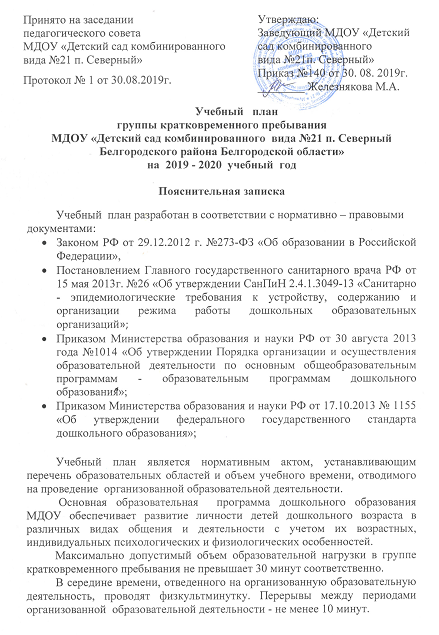 Схема  образовательной деятельностиОбъём учебного времениПриложение 2 Календарный учебный график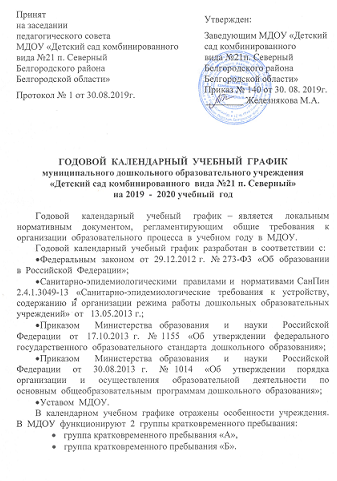 Режим  работы  МДОУТрехдневная  рабочая  неделя. Выходные  дни: понедельник, пятница, суббота,  воскресенье,  праздничные  дни.График  работы  групп: с 8-30 до 12-00Продолжительность  учебного  годаНачало  учебного  года – 01  сентября.  Конец  учебного  года – 31 августа.  Образовательная  деятельность  в  группах  общеразвивающей  направленности  осуществляется  в  период  с  01  сентября  по  31  мая.- с  28  декабря  по  10  января – новогодние  каникулы;- с  01  июня  по  31  августа – летний  оздоровительный  период.Во  время  новогодних  каникул  образовательная  деятельность  проводится  в  художественно-эстетическом  и  физкультурно-оздоровительном  направлениях:  музыкальная,  спортивная,  изобразительная  в  форме  игровых  ситуаций,  развлечений, экскурсий, акций. Продолжительность  образовательной  деятельности:для  детей  от  2  до  3-х  лет – не  более  10  минут;для  детей  от  3  до  4-х  лет – не  более  15  минут.Максимально  допустимый  объём  образовательной  нагрузки  в  первой  половине  дня  не  превышает  20  и  30  минут  соответственно.  В  середине  времени,  отведённого  на  непрерывную  образовательную  деятельность,  проводят  физминутки.  Перерывы  между  периодами  образовательной  деятельности – не  менее  10  минут.Двигательная  образовательная  деятельность  проводится  1  раза  в неделю.  Образовательный  процесс  организуется  в  соответствии  с  Основной  образовательной  программой дошкольного образования  МДОУ «Детский сад комбинированного вида № 21 п. Северный» (далее ООП ДО МДОУ).  Объем обязательной части ООП ДО МДОУ составляет не менее 60% от  ее  общего  объема; объем  части,  формируемой  участниками образовательных  отношений, составляет не более 40%.Часть ООП ДО МДОУ, формируемая участниками образовательных  отношений, разработана с учетом следующих парциальных программ:Парциальная программа дошкольного образования «Выходи играть во двор» (образовательная область «Физическое развитие»): методическое пособие / Л.Н. Волошина и др. – Воронеж: Издат-Черноземье. – 2017. – 52с.Парциальная программа дошкольного образования «Здравствуй, мир Белогорья» (образовательная область «Познавательное развитие») Л.В.Серых, Г.А.Репринцева. – Белгород: ООО «Эпицентр», 2018. – 52с.Т.В.Волосовец, Ю.В.Карпова, Т.В.Тимофеева. Приложение 3Схема распределения образовательной деятельности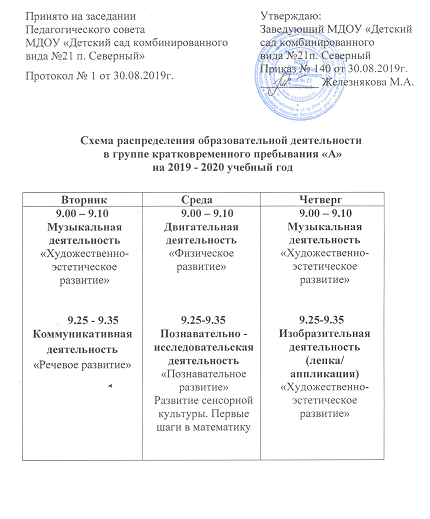 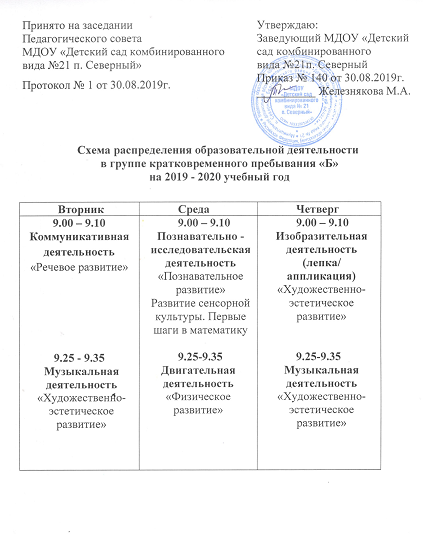 Приложение 4Режимы дня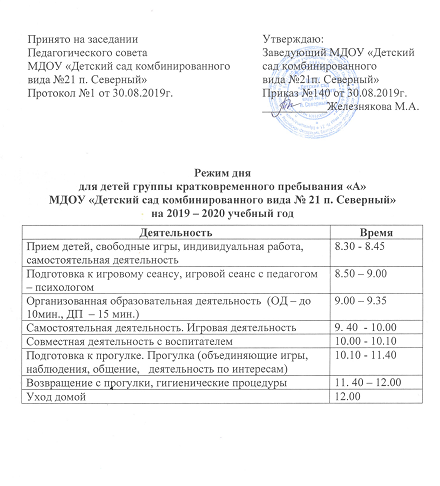 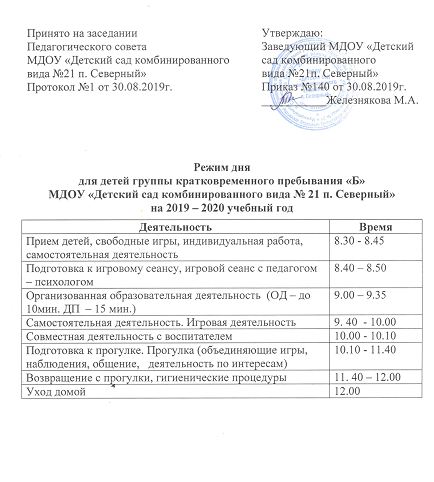 Приложение 5Календарно-тематическое планирование группа кратковременного пребывания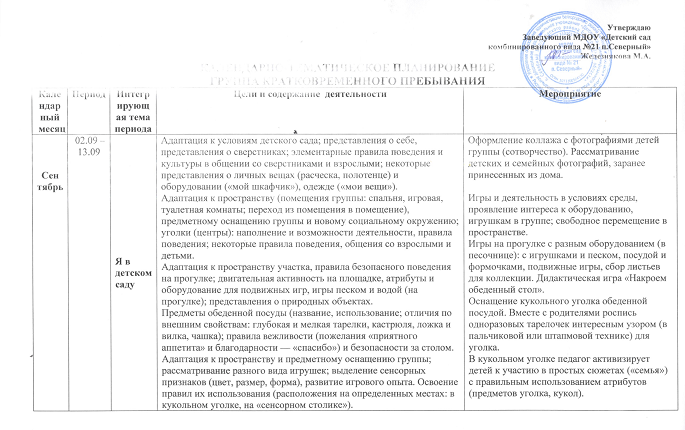 № п/пНаименование разделаСтраницыI.Целевой раздел2Обязательная часть21.Пояснительная записка                                                                                   21.1.Цели и задачи ООП ДО31.2.Принципы и подходы к формированию программы31.3.Значимые для разработки ООП ДО характеристики, в том числе характеристики особенностей развития детей дошкольного возраста52.Планируемые результаты освоения программы122.1.Целевые ориентиры122.2.Система оценки результатов освоения программы13Часть, формируемая участниками образовательных отношений14II.Содержательный раздел15Обязательная часть151.Описание образовательной деятельности в соответствии с направлениями развития детей в пяти образовательных областях151.1.Социально-коммуникативное развитие161.2.Познавательное развитие171.3.Речевое развитие181.4.Художественно-эстетическое развитие191.5.Физическое развитие202.Описание вариативных форм, способов, методов и средств реализации программы с  учетом возрастных и индивидуальных особенностей воспитанников213.Особенности образовательной деятельности разных видов и культурных практик234.Способы и направления поддержки детской инициативы235Особенности взаимодействия педагогического коллектива с семьямивоспитанников316.Наиболее существенные характеристики содержания программы41Часть, формируемая участниками образовательных отношений44III.Организационный раздел1.Материально-техническое обеспечение программы 492.Особенности организации  развивающей предметно-пространственной образовательной среды543.Организация режима пребывания детей в образовательном учреждении614.Традиционные для дошкольной образовательной организации события, праздники, мероприятия63Часть, формируемая участниками образовательных отношений69IV.Дополнительный раздел70Краткая презентация ООП ДОV.ПРИЛОЖЕНИЕПриложение №1 Учебный планПриложение №2 Календарный учебный графикПриложение №3 Схема распределения образовательной деятельностиПриложение №4 Режимы дняПриложение №5 Годовое календарно-тематическое планирование Полное название Муниципальное дошкольное  образовательное учреждение «Детский сад комбинированного вида № 21 п. Северный Белгородского района Белгородской области»Сокращенное названиеМДОУ «Детский сад комбинированного вида № 21 п. Северный»Адрес 308519, Белгородская область, Белгородский   район, п. Северный  ул. Шоссейная, д.18. телефон    8 (4722)   39 95 81Электронная почта d.sad21@mail.ruСайт ДОУwww.ds21.uobr.ruСоциально-коммуникативное развитиеРазвитие общения со взрослым-взрослый удовлетворяет потребность ребенка в общении и социальном взаимодействии, поощряя ребенка к активной речи;-играет с ребенком, используя различные предметы, при этом активные действия ребенка и взрослого чередуются; показывает образцы действий с предметами; -создает предметно-развивающую среду для самостоятельной игры-исследования; -поддерживает инициативу ребенка в общении и предметно-манипулятивной активности, поощряет его действия;-способствует развитию у ребенка интереса и доброжелательного отношения к другим детям: создает безопасное пространство для взаимодействия детей, насыщая его разнообразными предметами, наблюдает за активностью детей в этом пространстве, поощряет проявление интереса детей друг к другу; -продолжает поддерживать стремление ребенка к самостоятельности в различных повседневных ситуациях и при овладении навыками самообслуживания.  Развитие социальных отношений и общения со сверстникамивзрослый наблюдает за спонтанно складывающимся взаимодействием детей между собой в различных игровых и/или повседневных ситуациях; обращает внимание детей на чувства, которые появляются у них в процессе социального взаимодействия. Развитие игрывзрослый организует соответствующую игровую среду, знакомит детей с различными игровыми сюжетами, помогает освоить простые игровые действия (покормить куклу, помешать в кастрюльке «еду»), использовать предметы-заместители, поддерживает попытки ребенка играть в роли (мамы, дочки, врача и др.), организует несложные сюжетные игры с несколькими детьми.Социального и эмоционального развития-взрослый грамотно проводит адаптацию ребенка к Организации, учитывая привязанность детей к близким, привлекает родителей (законных представителей) или родных для участия и содействия в период адаптации; -помогает ребенку найти себе занятия, знакомя его с пространством Организации, имеющимися в нем предметами и материалами; -поддерживает стремление детей к самостоятельности в самообслуживании (дает возможность самим одеваться, умываться и пр., помогает им), -поощряет участие детей в повседневных бытовых занятиях; приучает к опрятности, знакомит с правилами этикета. Познавательное развитиеОзнакомление с окружающим миромвзрослый знакомит детей с назначением и свойствами окружающих предметов и явлений в группе, на прогулке, в ходе игр и занятий; помогает освоить действия с игрушками-орудиями (совочком, лопаткой и пр.).  Развитие познавательно-исследовательской активности и познавательных способностейвзрослый поощряет любознательность и исследовательскую деятельность детей, создавая для этого насыщенную предметно-развивающую среду, наполняя ее соответствующими предметами (предметы быта – кастрюли, кружки, корзинки, пластмассовые банки, бутылки,  а также грецкие орехи, каштаны, песок и воду);- с вниманием относится к проявлению интереса детей к окружающему природному миру, к детским вопросам, не спешит давать готовые ответы, разделяя удивление и детский интерес.  Речевое развитиеРазвитие речи в повседневной жизнивзрослый внимательно относится к выражению детьми своих желаний, чувств, интересов, вопросов, терпеливо выслушивают детей, стремятся понять, что ребенок хочет сказать, поддерживая тем самым активную речь детей;-использует различные ситуации для диалога с детьми, а также создает условия для развития общения детей между собой (задает открытые вопросы, побуждающие детей к активной речи; комментирует события и ситуации их повседневной жизни; говорит с ребенком о его опыте, событиях из жизни, его интересах; инициирует обмен мнениями и информацией между детьми).Развитие разных сторон речивзрослый читает детям книги, вместе рассматривают картинки, объясняет, что на них изображено, поощряет разучивание стихов; -организуют речевые игры, стимулируют словотворчество; -проводят специальные игры и занятия, направленные на обогащение словарного запаса, развитие грамматического и интонационного строя речи, на развитие планирующей и регулирующей функций речи.   Художественно-эстетическое развитиеРазвитие у детей эстетического отношения к окружающему мирувзрослый привлекает внимание детей к красивым вещам, красоте природы, произведениям искусства, вовлекают их в процесс сопереживания по поводу воспринятого, поддерживают выражение эстетических переживаний ребенка.Приобщение к изобразительным видам деятельностивзрослый предоставляет детям широкие возможности для экспериментирования с материалами – красками, карандашами, мелками, пластилином, глиной, бумагой и др.; -знакомит с разнообразными простыми приемами изобразительной деятельности; -поощряет воображение и творчество детей.Приобщение к музыкальной культуревзрослые создают в Организации и в групповых помещениях музыкальную среду, органично включая музыку в повседневную жизнь;-слушают с детьми фрагменты музыкальных произведений, звучание различных, в том числе детских музыкальных инструментов, -экспериментируют с инструментами и звучащими предметами;-поют вместе с детьми песни, побуждают ритмично двигаться под музыку; -поощряют проявления эмоционального отклика ребенка на музыку. Приобщение детей к театрализованной деятельностивзрослые знакомят детей с театрализованными действиями в ходе разнообразных игр, -инсценируют знакомые детям сказки, стихи, организуют просмотры театрализованных представлений;-побуждают детей принимать посильное участие в инсценировках, беседуют с ними по поводу увиденного.  Физическое развитиеУкрепление здоровья детей, становление ценностей здорового образа жизнивзрослые организуют правильный режим дня, -приучают детей к соблюдению правил личной гигиены, -в доступной форме объясняют, что полезно и что вредно для здоровья. Развитие различных видов двигательной активностивзрослые проводят подвижные игры, способствуя получению детьми радости от двигательной активности, развитию ловкости, координации движений, правильной осанки;-вовлекают детей в игры с предметами, стимулирующие развитие мелкой моторики.Формирования навыков безопасного поведениявзрослые создают в Организации безопасную среду, а также предостерегают детей от поступков, угрожающих их жизни и здоровьюПредметная деятельность является ведущей раннем возрасте (А.Н.Леонтьев,Д.Б.Эльконин, М.И.Лисина).Формы организации детской деятельностиСпецифические манипуляции с предметами (рассматривает, трогает, вертит в руках, сосет, грызет, постукивает, размахивает, возит по столу .круглый мячик катает, бумагу мнет, гремит погремушкой, резиновую игрушку сжимает)Предметная деятельность и развитие общения ребёнка со взрослымФормы организации детской деятельностиСитуативно-делового общения ребёнок одновременно получает и внимание взрослого, и его участие в своих действиях и, главное – овладевает новыми для него, культурными способами действия с предметами. Взрослый разъясняет ребёнку назначение различных предметов, показывает, как ими пользоваться, помогает овладеть действиями, оценивает правильность их выполнения, корректирует их; -внеситуативно – познавательное общение  зарождается к концу раннего возраста, в период, когда ребенок овладевает активной речью и начинает задавать взрослым вопросы об окружающем его мире, обсуждать увиденное на картинках, прочитанное в книжках, где взрослый выступает как источник новых знаний о предметах, с которыми ребенок не может взаимодействовать непосредственноПредметная деятельность и развитие познавательной сферы ребенкаФормы организации детской деятельностиПредметная деятельность способствует развитию познавательной активности ребенка, совершенствованию психических процессов: ощущения, восприятия, внимания, памяти, мышления. Исследовательская активность ребенка развивается, совершенствуется, усложняется на протяжении всего раннего возраста, оставаясь важной составляющей познавательного и творческого развития, как в этот, так и в последующие возрастные периоды. Богатая и разнообразная предметная среда, побуждающая малыша к активным действиям, является важнейшим условием развития его познавательной сферыИгры с предметамиФормы организации детской деятельностиТретий год жизни – время расцвета процессуальной игры.Малыши начинают лечить кукол, играют в магазин, парикмахерскую и др.На третьем году дети начинают все чаще включать в игру предметы-заместители. Если ранее использование предметов-заместителей носило характер подражания взрослому, то теперь малыши способны придумыватьсобственные замещения.Общение со сверстниками.Формы организации детской деятельностиВид общения – эмоционально-практическая игра. Ее отличительными особенностями являются непосредственность, отсутствие предметного содержания; раскованность, эмоциональная насыщенность, нестандартность коммуникативных средств, зеркальное отражение действий и движений партнёра. Дети стремятся продемонстрировать себя ровеснику: бегают, визжат, принимают причудливые позы, издают неожиданные звукосочетания и пр. В ходе эмоционально-практических игр дети начинают лучше чувствовать и понимать друг друга. Опыт общения со сверстниками учит малышей жить в коллективе, ладить с другими людьми.Двигательная активностьФормы организации детской деятельностиНа третьем году дети свободно передвигаются, могут менять ритм и направление движения. К трем годам они могут бегать, меняя скорость, в одном направлении или по кругу, кружиться на месте, влезать на стул, скамейку, подпрыгивать на двух ногах на месте и прыгать вперед, спрыгивать с невысоких предметов, перепрыгивать через ручейки, канавки и др. По мере того, как ходьба ребенка становится все более автоматизированной, создаются условия для более сложной деятельности, предполагающей сочетание ходьбы и действий с предметами. Ребенок может, не боясь потерять равновесие и упасть, носить в руках предметы, возить их за тесемку, толкать перед собой игрушку на палочке, коляску, играть в разнообразные игры с мячами (катать, подбрасывать, ловить, перекатывать, догонять мяч) и пр.Образовательная деятельностьФормы организации детской деятельности-наблюдения - в уголке природы; -индивидуальные игры и игры с небольшими подгруппами детей (дидактические, развивающие, сюжетные, музыкальные, подвижные и пр.);-создание практических, игровых, проблемных ситуаций и ситуаций общения, сотрудничества, гуманных проявлений, заботы о малышах в детском саду, проявлений эмоциональной отзывчивости к взрослым и сверстникам;-беседы и разговоры с детьми по их интересам;-рассматривание дидактических картинок, иллюстраций, просмотр видеоматериалов разнообразного содержания;-индивидуальную работу с детьми в соответствии с задачами разных образовательных областей;-двигательную деятельность детей, активность которой зависит от содержания организованной образовательной деятельности в первой половине дня;-работу по воспитанию у детей культурно-гигиенических навыков и культуры здоровья.Образовательная деятельность, осуществляемая во время прогулки, включает:-подвижные игры и упражнения, направленные на оптимизацию режима двигательной активности и укрепление здоровья детей;-наблюдения за объектами и явлениями природы, направленное на установление разнообразных связей и зависимостей в природе, воспитание отношения к ней;-экспериментирование с объектами неживой природы;-сюжетно-ролевые и конструктивные игры (с песком, со снегом, с природным материалом);-элементарную трудовую деятельность детей на участке детского сада;-свободное общение воспитателя с детьми.Возрастная группаОсобенности поддержки инициативы ребенкаГруппа кратковременного пребывания для детей 2-3 летпроявление внимание к вопросам детей, побуждение ипоощрение их познавательной активности, путем созданияситуаций самостоятельного поиска решения возникающихпроблем.- показ детям примера доброго отношения к окружающим: как утешить обиженного, угостить, обрадовать, помочь.- создание возможности участвовать в разнообразных делах: виграх, двигательных упражнениях, в действиях по обследованию свойств и качеств предметов и их использованию, в рисовании,лепке, речевом общении, в творчестве (имитации, подражание образам животных, танцевальные импровизации и т. п.).Направления работыФормы работыВзаимопознание и взаимоинформированиеСпециально организуемая социально-педагогическая диагностика с использованием бесед, анкетирования; посещение педагогами семей воспитанников; организация дней открытых дверей в детском саду; разнообразные собрания-встречи, ориентированные на знакомство с достижениями и трудностями воспитывающих детей сторон;стендовая информация, сайт ДОУНепрерывное образование воспитывающих взрослыхКонференции, родительские собрания, родительские и педагогические чтения, лекции, семинары, мастер-классы, тренинги, проекты, игрыСовместная деятельность педагогов родителей, детейАкции, ассамблеи, вечера музыки и поэзии, посещения семьями программных мероприятий семейного абонемента, организованных учреждениями культуры и искусства, по запросу детского сада; семейные гостиные, фестивали, семейные клубы, вечера вопросов и ответов, салоны, студии, праздники, прогулки, экскурсии, проектная деятельность, семейный театр.МесяцыНазвание мероприятияСентябрь           Оформление стена для родителей.                                                            Консультация «Игрушка должна развивать»                                         Памятки по ПДД                                                                  Анкетирование                                                                            Родительское собраниеОктябрь           Консультация «Родителям о ФГОС ДО»                                                  Выставка поделок из природного материала «Осенняя фантазия».                                                                           Праздник «Путешествие в осенний лес»НоябрьКонсультация «Игра в жизни ребенка»                                   Консультация «Осторожно: животные»                                                Семейный альбом «Играя, развиваем»Праздник «Мама – самый лучший друг»ДекабрьПапка – раскладушка «История новогодней елки, подарков»        Конкурс «Мастерская Деда Мороза».                                               Праздник «Это наша елочка – колкая иголочка»                     Консультация «Перевозка детей в транспорте»ЯнварьКонсультация «Как уберечь ребенка от обморожения»       Консультация «Осторожно: гололед!»                                                     Папка – раскладушка «Развитие мелкой моторики руки»    Привлечение родителей к очистке участка от снега и изготовлению построекРекомендации родителям по заучиванию стихотворений.ФевральКонсультация «Такие разные девочки и мальчики»                              Выставка поделок «Папа может»                                                            Беседа «Как развивать у ребенка любознательность»МартКонсультация «Воспитательное значение народной игрушки»     Выпуск газеты к 8 марта                                                                      Праздник бабушек и мам.                                                               Изготовление подарков к празднику                                                              Памятка «Весна. Сосульки»Апрель      Консультация «Витаминизация детского рациона»                            Консультация «Секреты этикета для малышей»                                                     Папка – раскладушка «Безопасность детей дома и на улице»МайДиагностика «Ваша удовлетворенность организацией жизни детей в ДОУ»                                                                                                Консультация «Безопасность в летний период»                                  Рекомендации о соблюдении правил движения с детьми по улице                                                                               Родительское собрание «Итоги адаптации и воспитательно – образовательной деятельности за 2016 – 2017 год»Формы организацииОсобенности организации1. Физкультурно-оздоровительные мероприятия в ходе выполнения режимных моментов1. Физкультурно-оздоровительные мероприятия в ходе выполнения режимных моментовУтренняя гимнастикаЕжедневно на открытом воздухе или в зале, длительность- 5 минутФизминутки Ежедневно по мере необходимости (до 3 -х минут)Динамические паузы между занятиямиЕжедневно в зависимости от вида и содержания ООДДыхательная гимнастика5-10 минутПодвижные игры не менее 2-4 раз в деньФизкультурные упражнения на прогулкеЕжедневно по подгруппамСамостоятельная двигательная деятельностьЕжедневно под руководством воспитателя (продолжительность определяется в соответствии с индивидуальными особенностями ребенка) Спортивные упражненияЦеленаправленное обучение не реже 1 раза в неделюИндивидуальная работа по развитию движений на прогулкеЕжедневно во время прогулки, длительность- 7- 10 минПешие прогулки по территории дет. сада1 раза в неделюУчастие родителей в физкультурно- оздоровительных, массовых мероприятиях детского садаВо время подготовки и проведения физкультурных досугов, праздников, недели здоровья, посещения открытых занятий2. Физкультурные занятия2. Физкультурные занятияФизкультурные занятия в зале2 раза в неделю 15 минутФизкультурные  развлечения1раз  в 1 месяц 15 минутДень здоровья1 раза в квартал№ВидыОсобенности организацииМедико-профилактическиеМедико-профилактическиеЗакаливание   в соответствии с медицинскими показаниямиЗакаливание   в соответствии с медицинскими показаниями1.Хождение по массажным   дорожкам ежедневно2.Ходьба босикомежедневно3.    Облегченная одеждаежедневноПрофилактические мероприятияПрофилактические мероприятия1.Витаминотерапия 2 раза в год (осень, весна)2.Чесночные бусыпо эпидпоказаниямМедицинскиеМедицинские1.Мониторинг здоровья воспитанниковв течение года2.Плановые медицинские осмотры2 раза в год3.Антропометрические измерения2 раза в год4.Профилактические прививкипо возрасту5.Кварцевание группыежедневноФизкультурно- оздоровительныеФизкультурно- оздоровительныеКорригирующие упражнения ежедневноЗрительная гимнастикаежедневноПальчиковая гимнастикаежедневноДыхательная гимнастикаежедневноДинамические паузыежедневноРелаксация 2-3 раза в неделюОбразовательныеОбразовательные1.Привитие культурно-гигиенических навыковежедневноПомещениеВид деятельности, процессОснащениеУчастникиКабинет заведующего- административная работа- консультации- беседы-нормативная документация;- компьютерная оргтехника - законодательная библиотека - заведующий- сотрудники ДОУ- родителиМузыкально – спортивный залСпортивная площадка на улицеОбразовательная область «Художественно-эстетическое развитие»Образовательная область «Художественно-эстетическое развитие»Образовательная область «Художественно-эстетическое развитие»Музыкально – спортивный залСпортивная площадка на улице- праздники, развлечения,- концерты, - театральная деятельность- библиотека методической литературы, - сборники нот- встроенные шкафы для используемых пособий, игрушек атрибутов и прочего материала,-музыкальный центр- фортепиано- разнообразные музыкальные инструменты для детей- картотека записей с музыкальными произведениями,- детские взрослые костюмы -детские стулья- мультимедийные проектор- экран-музыкальный руководитель, - воспитатели, -родители, - воспитанники  всех возрастных группМузыкально – спортивный залСпортивная площадка на улице- утренняя гимнастика- библиотека методической литературы, - сборники нот- встроенные шкафы для используемых пособий, игрушек атрибутов и прочего материала,-музыкальный центр- фортепиано- разнообразные музыкальные инструменты для детей- картотека записей с музыкальными произведениями,- детские взрослые костюмы -детские стулья- мультимедийные проектор- экран-инструктор по физической культуре, -музыкальный руководитель, -воспитатели, -воспитанники всех возрастных группМузыкально – спортивный залСпортивная площадка на улице-родительские собрания  - прочие мероприятия для родителей- библиотека методической литературы, - сборники нот- встроенные шкафы для используемых пособий, игрушек атрибутов и прочего материала,-музыкальный центр- фортепиано- разнообразные музыкальные инструменты для детей- картотека записей с музыкальными произведениями,- детские взрослые костюмы -детские стулья- мультимедийные проектор- экран- педагоги, специалисты ДОУ, -родители,  -воспитанникиМузыкально – спортивный залСпортивная площадка на улицеОбразовательная область «Физическое развитие»Образовательная область «Физическое развитие»Образовательная область «Физическое развитие»Музыкально – спортивный залСпортивная площадка на улице- спортивные праздники,- развлечения, - досуги -спортивное оборудование для прыжков, метания, лазания, -спортивный инвентарь (мячи (большие, малые, баскетбольные, футбольные, волейбольные. массажные), скакалки, гимнастические палки, мешочки для бросания, султанчики, лыжи, клюшки, шайбы и т.д.),-волейбольная сетка,-баскетбольные кольца,- шведская стенка,-канат,- спортивные тренажеры.- батуты.- инструктор по физической культуре, -воспитатели, -воспитанники всех групп, -родителиМузыкально – спортивный залСпортивная площадка на улице- утренняя гимнастика -спортивное оборудование для прыжков, метания, лазания, -спортивный инвентарь (мячи (большие, малые, баскетбольные, футбольные, волейбольные. массажные), скакалки, гимнастические палки, мешочки для бросания, султанчики, лыжи, клюшки, шайбы и т.д.),-волейбольная сетка,-баскетбольные кольца,- шведская стенка,-канат,- спортивные тренажеры.- батуты.- инструктор по физической культуре, -музыкальный руководитель, -воспитатели,  -воспитанники  всех  группГрупповая комната- сенсорное развитие;- развитие речи;- познавательное развитие;- ознакомление с художественной литературой и художественно – прикладным творчеством; -развитие элементарных математических представлений;-обучение грамоте; -развитие элементарных историко – географических представлений; - сюжетно – ролевые игры;- самообслуживание;- трудовая деятельность;- самостоятельная творческая деятельность; -ознакомление с природой, - труд в природе;- игровая деятельность.детская мебель для практической деятельности;- книжный уголок;-уголок для изобразительной детской деятельности;-игровая мебель;-атрибуты для сюжетно – ролевых игр; - природный уголок;-конструкторы различных видов;- головоломки, мозаики, настольные игры, лото.- развивающие игры по математике, логике- различные виды театров- воспитанники,- педагоги ДОУСпальня- дневной сон;- гимнастика после сна- физкультурное оборудование для гимнастики после сна (массажные коврики и мячи, резиновые кольца и кубики и т.д.)- спальная мебель- воспитанники, - воспитатели, - помощники воспитателейРаздевальная комната- информационно – просветительская работа с родителями- информационные уголки;- выставки детского творчества-наглядно – информационный материал- родители.- педагоги.- воспитанникиМетодический кабинет- осуществление методической помощи педагогам; - организация консультаций, семинаров (для педагогов и родителей), - прведение педагогических советов- библиотека педагогической и методической литературы;- библиотека периодических изданий;- пособия для занятий- картотека  актуальных педагогических опытов;   - материалы консультаций,демонстрационный, раздаточныйматериал длязанятий с детьми-иллюстративный материал-Игрушки, муляжи- педагоги,- специалисты ДОУ, - родители.Методический кабинет- библиотека педагогической и методической литературы;- библиотека периодических изданий;- пособия для занятий- картотека  актуальных педагогических опытов;   - материалы консультаций,демонстрационный, раздаточныйматериал длязанятий с детьми-иллюстративный материал-Игрушки, муляжиКабинет учителя - логопеда (логопункт)Кабинет психолога- коррекционные занятия (подгрупповые, индивидуальные)- консультации (педагоги, родители)- ПМПкзеркала, - дидактические и настольные игры на развитие   речи, памяти, внимания, восприятия, мелкой моторики,- шнуровки, - мозаики. - логопед- дети, посещающие логопункт- педагогиКабинет учителя - логопеда (логопункт)Кабинет психолога- консультации- планирование- занятия (подгрупповые, индивидуальные)- диагностика- педагогические советы, семинары- творческие гостиные с родителями- работа с видеотекой- дидактические и настольные игры на развитие мышления, памяти, речи, внимания, восприятия, мелкой моторики,- шнуровки, - мозаики.  -дидактические пособия на закрепеление эмоций, - настольные игры на формирование самооценки своих поступков, поступков других людей, на развитие качества, свойственные полу детей.комнатна релаксации (стол для песочной терапии)- педагог-психолог- старший воспитатель- воспитатели- родители- узкие специалисты- воспитанники№п/пКритерииХарактеристика1Насыщенность     Насыщенность  среды  должна  соответствовать  возрастным возможностям      детей      и      содержанию      ООП      ДО.     Образовательное   пространство   должно   быть  оснащено средствами   обучения   и   воспитания,   соответствующими материалами, в том числе расходным игровым, спортивным, оздоровительным  оборудованием,  инвентарем.  Оснащение образовательного пространства должно обеспечивать: -  игровую,     познавательную,      исследовательскую      и творческую          активность          всех          воспитанников, экспериментирование  с  доступными  детям  материалами  (в  том числе с песком и водой);- двигательную активность, в том числе развитие крупной и мелкой    моторики,     участие    в    подвижных    играх    и соревнованиях;-  эмоциональное  благополучие  детей  во  взаимодействии  с предметно-пространственным окружением;- возможность самовыражения детей.        Для      детей      младенческого      и      раннего   возраста образовательное     пространство     должно     предоставлять   необходимые  и  достаточные  возможности  для  движения, предметной и игровой деятельности с разными материалами2ТрансформируемостьТрансформируемость          пространства          предполагает возможность     изменений     предметно-пространственной  среды  в  зависимости  от  образовательной  ситуации,  в  том числе от меняющихся интересов и возможностей детей.3ПолифункциональностьПолифункциональность материалов предполагает:-  возможность  разнообразного  использования  различных составляющих    предметной    среды,    например,    детской мебели, матов, мягких модулей, ширм и т.д.;- наличие в организации или группе полифункциональных  (не   обладающих     жестко     закрепленным     способом употребления)    предметов,    в    том    числе    природных материалов, пригодных для использования в разных видах детской  активности  (в  том  числе  в качестве  предметов-заместителей в детской игре)4ВариативностьВариативность среды предполагает:-    наличие    в    организации    или    группе    различных пространств (для игры, конструирования, уединения и пр.), а   также   разнообразных   материалов,   игр,   игрушек   и оборудования, обеспечивающих свободный выбор детей;-    периодическую     сменяемость    игрового     материала, появление   новых   предметов,   стимулирующих   игровую, двигательную,     познавательную     и     исследовательскую активность детей.5ДоступностьДоступность среды предполагает:- доступность для воспитанников, в том числе детей с ОВЗ и  детей-инвалидов,  всех  помещений,  где  осуществляется образовательная деятельность;-  свободный  доступ  детей,  в  том  числе  детей  с  ОВЗ,  к играм, игрушкам, материалам, пособиям, обеспечивающим все основные виды детской активности;- исправность и сохранность материалов и оборудования6БезопасностьБезопасность  среды  предполагает  соответствие  всех  ее элементов   требованиям   по   обеспечению  надежности   и безопасности их использованияДеятельностьВремяПрием детей, свободные игры, индивидуальная работа, самостоятельная деятельность8.30 - 8.45Подготовка к игровому сеансу, игровой сеанс с педагогом – психологом8.50 – 9.00Организованная образовательная деятельность  (ОД – до 15мин., ДП  – 10 мин.)9.00 – 9.35Самостоятельная деятельность. Игровая деятельность9.40  - 10.00Совместная деятельность с воспитателем10.00 - 10.10Подготовка к прогулке. Прогулка (объединяющие игры, наблюдения, общение,   деятельность по интересам)10.10 - 11.40Возвращение с прогулки, гигиенические процедуры11. 40 – 12.00Уход домой 12.00«Физическое развитие»Двигательная деятельность1 занятие«Речевое развитие»Коммуникативная деятельность1 образовательная ситуация «Познавательное развитие» Сенсорное развитие 1 образовательная ситуация«Художественно-эстетическое развитие»Изобразительная деятельность 1 образовательная ситуацияМузыкальная деятельность 2 музыкальных занятия Всего занятий в неделю6 занятийОбъем ОД1ч 30 минРежимные моментыРаспределение времени Игры, общение, деятельность по интересам30 минСамостоятельные игры 30 минПодготовка к прогулке, самостоятельная  и игровая деятельность на прогулке	1ч 30 минПраздничные мероприятия, традиции, развлеченияПраздничные мероприятия, традиции, развлеченияОктябрьМузыкальный осенний утренник Физкультурные интерактивные досуговые мероприятия в рамках недели здоровья ДекабрьМузыкальный праздник, посвященный Новому году ЯнварьСпортивный досуг «Зимние забавы» (все группы)МартМузыкальный праздник, посвященный Международному женскому дню АпрельСпортивный праздник «День здоровья» Театрализованные представления в рамках театральной неделиКонкурсы, выставки, организованные совместно с родителями, как участниками образовательного процессаКонкурсы, выставки, организованные совместно с родителями, как участниками образовательного процессаКонкурсы, выставки, организованные совместно с родителями, как участниками образовательного процесса№ п/пВремяпроведенияНаименование мероприятия1ОктябрьКонкурс поделок из природного материала «Осенняя пора»2НоябрьАкция «Зебрята»3ДекабрьКонкурс поделок «Подарки дедушки Мороза»4МартВыставка рисунков  и поделок, посвященная  Международному женскому дню5АпрельКонкурс «Зеленый огонек»«Физическое развитие»Двигательная деятельность1 занятие«Речевое развитие»Коммуникативная деятельность1 образовательная ситуация «Познавательное развитие» Сенсорное развитие 1 образовательная ситуация«Художественно-эстетическое развитие»Изобразительная деятельность (рисование, лепка, аппликация, конструирование) 1 образовательная ситуацияМузыкальная деятельность 2 музыкальных занятия Всего образовательных ситуаций и занятий в неделю6 образовательных ситуаций и занятий Объем ОД в неделю60 минКоличество образовательных ситуаций в год 228 образовательных ситуаций и занятий в год№№СодержаниеСодержаниеСодержаниеСодержаниеГруппа кратковременного пребыванияГруппа кратковременного пребыванияГруппа кратковременного пребывания11Количество возрастных группКоличество возрастных группКоличество возрастных группКоличество возрастных групп22222Начало учебного годаНачало учебного годаНачало учебного годаНачало учебного года02.09.2019 г.02.09.2019 г.02.09.2019 г.33Окончание учебного годаОкончание учебного годаОкончание учебного годаОкончание учебного года31.05.2020 г.31.05.2020 г.31.05.2020 г.44Образовательная деятельностьОбразовательная деятельностьОбразовательная деятельностьОбразовательная деятельностьС 02.09.2019 г. по  31.05.2020 г.С 02.09.2019 г. по  31.05.2020 г.С 02.09.2019 г. по  31.05.2020 г.55Продолжительность учебной неделиПродолжительность учебной неделиПродолжительность учебной неделиПродолжительность учебной неделитрехдневная рабочая неделя. Выходные дни: понедельник, пятница, суббота, воскресенье и праздничные  дни в  соответствии с законодательством РФтрехдневная рабочая неделя. Выходные дни: понедельник, пятница, суббота, воскресенье и праздничные  дни в  соответствии с законодательством РФтрехдневная рабочая неделя. Выходные дни: понедельник, пятница, суббота, воскресенье и праздничные  дни в  соответствии с законодательством РФ66Продолжительность образовательной деятельностиПродолжительность образовательной деятельностиПродолжительность образовательной деятельностиПродолжительность образовательной деятельности38 недель38 недель38 недель77Режим работы Режим работы Режим работы Режим работы 08.30 – 12.0008.30 – 12.0008.30 – 12.0088Новогодние каникулыНовогодние каникулыНовогодние каникулыНовогодние каникулыС 28.12.2019 г. по 08.01.2020 г.С 28.12.2019 г. по 08.01.2020 г.С 28.12.2019 г. по 08.01.2020 г.Образовательная деятельностьОбразовательная деятельностьОбразовательная деятельностьОбразовательная деятельностьОбразовательная деятельностьОбразовательная деятельностьОбразовательная деятельностьОбразовательная деятельностьОбразовательная деятельность№Образовательная деятельность (ОД)Образовательная деятельность (ОД)Возрастные  группыВозрастные  группыВозрастные  группыВозрастные  группыВозрастные  группыВозрастные  группы№Образовательная деятельность (ОД)Образовательная деятельность (ОД)Группа кратковременного пребывания «А»Группа кратковременного пребывания «А»Группа кратковременного пребывания «А»Группа кратковременного пребывания «А»Группа кратковременного пребывания «Б» Группа кратковременного пребывания «Б» 1Начало ОД № 1  (I половина дня)Начало ОД № 1  (I половина дня)9.009.009.009.009.009.002Окончание ОД №1  (I половина  дня)Окончание ОД №1  (I половина  дня)9.109.109.109.109.109.103Перерыв между ОДПерерыв между ОД15 мин.15 мин.15 мин.15 мин.15 мин.15 мин.4Начало ОД №2 (I половина  дня)Начало ОД №2 (I половина  дня)9.259.259.259.259.259.255Окончание ОД № 2 (I половина  дня)Окончание ОД № 2 (I половина  дня)9.359.359.359.359.359.3511Регламентирование образовательного процесса на неделюРегламентирование образовательного процесса на неделю6 занятий по 10 мин6 занятий по 10 мин6 занятий по 10 мин6 занятий по 10 мин6 занятий по 10 мин6 занятий по 10 мин12Недельная образовательная нагрузка(количество часов и минут)Недельная образовательная нагрузка(количество часов и минут)60 мин60 мин60 мин60 мин60 мин60 мин13Годовая образовательная нагрузка (количество минут)Годовая образовательная нагрузка (количество минут)2220 мин2220 мин2220 мин2220 мин2220 мин2220 минОрганизация  мониторингаАнализ заболеваемости - ежемесячно.Взаимодействие с родителямиОрганизация  мониторингаАнализ заболеваемости - ежемесячно.Взаимодействие с родителямиОрганизация  мониторингаАнализ заболеваемости - ежемесячно.Взаимодействие с родителямиОрганизация  мониторингаАнализ заболеваемости - ежемесячно.Взаимодействие с родителямиОрганизация  мониторингаАнализ заболеваемости - ежемесячно.Взаимодействие с родителямиОрганизация  мониторингаАнализ заболеваемости - ежемесячно.Взаимодействие с родителямиОрганизация  мониторингаАнализ заболеваемости - ежемесячно.Взаимодействие с родителямиОрганизация  мониторингаАнализ заболеваемости - ежемесячно.Взаимодействие с родителямиОрганизация  мониторингаАнализ заболеваемости - ежемесячно.Взаимодействие с родителямиОрганизация  мониторингаАнализ заболеваемости - ежемесячно.Взаимодействие с родителямиОрганизация  мониторингаАнализ заболеваемости - ежемесячно.Взаимодействие с родителямиОрганизация  мониторингаАнализ заболеваемости - ежемесячно.Взаимодействие с родителямиОрганизация  мониторингаАнализ заболеваемости - ежемесячно.Взаимодействие с родителямиОрганизация  мониторингаАнализ заболеваемости - ежемесячно.Взаимодействие с родителямиОрганизация  мониторингаАнализ заболеваемости - ежемесячно.Взаимодействие с родителямиОрганизация  мониторингаАнализ заболеваемости - ежемесячно.Взаимодействие с родителямиОрганизация  мониторингаАнализ заболеваемости - ежемесячно.Взаимодействие с родителямиОрганизация  мониторингаАнализ заболеваемости - ежемесячно.Взаимодействие с родителями№№МероприятияМероприятияМероприятияВозрастные  группыВозрастные  группыВозрастные  группыВозрастные  группы№№МероприятияМероприятияМероприятиявторая младшаявторая младшаявторая младшаявторая младшая11Родительские собранияРодительские собранияРодительские собрания1собрание в квартал1собрание в квартал1собрание в квартал1собрание в квартал22Мастер - классыМастер - классыМастер - классы1 раз в квартал1 раз в квартал1 раз в квартал1 раз в квартал55Дни открытых дверейДни открытых дверейДни открытых дверей1 раз в год 1 раз в год 1 раз в год Праздничные мероприятия, традиции и развлеченияПраздничные мероприятия, традиции и развлеченияПраздничные мероприятия, традиции и развлеченияПраздничные мероприятия, традиции и развлеченияПраздничные мероприятия, традиции и развлеченияПраздничные мероприятия, традиции и развлеченияПраздничные мероприятия, традиции и развлеченияПраздничные мероприятия, традиции и развлеченияПраздничные мероприятия, традиции и развлечения№ п/п№ п/пВремя проведенияВремя проведенияНаименование мероприятияНаименование мероприятияНаименование мероприятияНаименование мероприятияНаименование мероприятия11СентябрьСентябрьИнтерактивное досуговое мероприятие по соблюдению ПДД «Внимание – дети!»Интерактивное досуговое мероприятие по соблюдению ПДД «Внимание – дети!»Интерактивное досуговое мероприятие по соблюдению ПДД «Внимание – дети!»Интерактивное досуговое мероприятие по соблюдению ПДД «Внимание – дети!»Интерактивное досуговое мероприятие по соблюдению ПДД «Внимание – дети!»22ОктябрьОктябрьМузыкальные осенние утренники Музыкальные осенние утренники Музыкальные осенние утренники Музыкальные осенние утренники Музыкальные осенние утренники 33НоябрьНоябрьМузыкальные развлечения для детей старшего дошкольного возраста, посвященные Дню матери                                            Музыкальные развлечения для детей старшего дошкольного возраста, посвященные Дню матери                                            Музыкальные развлечения для детей старшего дошкольного возраста, посвященные Дню матери                                            Музыкальные развлечения для детей старшего дошкольного возраста, посвященные Дню матери                                            Музыкальные развлечения для детей старшего дошкольного возраста, посвященные Дню матери                                            44ДекабрьДекабрьМузыкальные праздники, посвященные Новому году Музыкальные праздники, посвященные Новому году Музыкальные праздники, посвященные Новому году Музыкальные праздники, посвященные Новому году Музыкальные праздники, посвященные Новому году 55ЯнварьЯнварьСпортивный досуг «Зимние квест-игры» Спортивный досуг «Зимние квест-игры» Спортивный досуг «Зимние квест-игры» Спортивный досуг «Зимние квест-игры» Спортивный досуг «Зимние квест-игры» 66ФевральФевральФольклорный праздник Масленица Фольклорный праздник Масленица Фольклорный праздник Масленица Фольклорный праздник Масленица Фольклорный праздник Масленица 77МартМартМузыкальные праздники, посвященные Международному женскому дню Музыкальные праздники, посвященные Международному женскому дню Музыкальные праздники, посвященные Международному женскому дню Музыкальные праздники, посвященные Международному женскому дню Музыкальные праздники, посвященные Международному женскому дню 88АпрельАпрельСпортивный праздник «День здоровья» Спортивный праздник «День здоровья» Спортивный праздник «День здоровья» Спортивный праздник «День здоровья» Спортивный праздник «День здоровья» 99МайМайМероприятие, посвященное Дню победы                                                                       Мероприятие, посвященное Дню победы                                                                       Мероприятие, посвященное Дню победы                                                                       Мероприятие, посвященное Дню победы                                                                       Мероприятие, посвященное Дню победы                                                                       Сен тябрь  16.09 – 30.09Мир вокруг насПравила гигиены, формирование желания и умений умываться. Игры (пускание мыльных пузырей и мыльной пеной). Слушание и разучивание (повторение и имитация сюжетов) потешек и стихов по теме «Водичка, водичка, умой мое личико», А. Барто «Девочка чумазая» и др. Способы использования карандашей, красок в рисовании простых элементов.Игры с мячом, рассматривание мячей разного цвета и размера. Эталоны и обследование (выделение формы круга в дидактических картинах и наборов абстрактных множеств (блоки Дьенеша)), выделение формы предметов окружающего мира (солнце, тарелка и т. п.) Интерес к рассматриванию, слушанию; чтение и разучивание стихов, чтение и рассматривание иллюстраций к народным сказкам «Курочка Ряба», «Колобок».Умения выделять количественные отношения и численность разнообразных множеств (один, много, мало (несколько), два); способы сравнения множеств (наложение).«Мойдодыр у нас в гостях» Дидактическая игра лото (по тематике). Игры в сенсорном центре.«Мир красоты» «Коробочка с чудо-карандашами и красками» Оформление места для рисования. Оформление панно «Мы рисуем пальчиками и карандашами!» «Наш веселый звонкий мяч» Изготовление панно «Солнышко весело светит!» (единая композиция на основе общего круга и лучей — ладошек детей)«Книжки для малышек» «Наши любимые книжки» «Оформление» книжного центра — раскладывание книг по разным основаниям (книги о животных — знакомые сказки — книги для рассматривания)Составление коллажа «Один, два, много!»: наклеивание предметных картинок, составление простых изображений (отпечатками), отражающих разные количественные отношения. Октябрь01.10 –18.10Осеннее настроение  Приход осени, признаки осени, наблюдение изменений в природе. Чтение стихов и описаний осенней природы, рассматривание произведений изобразительного искусства с выделением сезонных изменений. Выбор красок и карандашей в процессе рисованияЗнакомство с некоторыми овощами, фруктами, ягодами и грибами (помидорами, огурцами, картофелем, яблоками, грушами, клюквой и т. п.). «Дегустация» осенних плодов (игра «Узнай на вкус»). Чтение стихов об овощах и фруктах, рассматривание дидактических картин или натюрмортов по теме; лепка и рисование Предметы верхней одежды, назначение предметов одежды, правила одевания, аккуратного бережного пользования, просушивания после прогулки; вариативность некоторых предметов (шапочка разного вида, куртка или пальто); использование алгоритма одевания Эталоны цвета: красный, оранжевый, зеленый, синий, желтый, белый, черный; выделение цветов в предметах окружающего мира. Сортировка предметов по цвету (одежда синего и красного цветов) и т. п., игры на подбор цветов.«Яркие осенние листья» Коллекционирование осенних листьев и рисунков по теме. Совместное с педагогом изготовление осеннего букета для украшения группы«Вкусные дары осени» Коллажирование «Витамины на тарелке» (изображение на одноразовой бумажной тарелке печатками или штампами из овощей). Игры с муляжами овощей, фруктов, грибов в игровом уголке. «Оденем куклу на прогулку» Подбор кукольной одежды (по сезону) в игровом уголке; игры с куклами «Собираемся на прогулку» Панно «Разноцветный мир» — изображение лесной полянки и типичных предметов (солнце, деревья, озеро и т. п.) Октябрь 21.10 – 31.10Мама, папа, я — дружная семьяОсвоение геометрических фигур как эталонов формы; умение различать геометрические фигуры, формы некоторых предметов (природных объектов, бытовых предметов, предметов мебели); умения игровой, художественной деятельности  В игровой форме освоение элементарных представлений о здоровье, правилах здорового образа жизни (тепло одеваться в холодную погоду, соблюдать режим, хорошо питаться), некоторых проявлениях болезни (температура, плохое самочувствие), способах выражения заботы (уложить в постель, напоить чаем с полезным вареньем, не беспокоить, дать отдохнуть, вызвать врача и т. п.) Свойства глины, экспериментирование и обследование глины или пластилина; предметы из глины (народные игрушки: свистульки, колокольчики), правила использования глины и пользования игрушками, оттиски и вырезание формочками, лепка с добавлением веток, семян, пуговиц. Представления о взрослых людях (внешнем виде, обязанностях, делах и поступках, семье), доброжелательное отношение к близким; эмоциональный отклик на эмоциональные состояния в типичных жизненно-бытовых ситуациях; рассматривание семейных альбомов; чтение стихов по теме; игры на семейные темы.«Круг и квадрат: сказка на новый лад» Создание атрибутов для режиссерской игры (настольный театр) «Теремок» с геометрическими фигурами.«Что случилось с куклой Машей» Внесение атрибутов для игры в «больницу», игры с куклами«Игрушки из глины и пластилина» Лепка несложных предметов (раскатывание скалкой, формирование и т. п.). Составление единой композиции (рассматривание, игры) «Мама, папа, я — дружная семья» «Наша дружная семья» Игры по сюжету «Семья», внесение атрибутов для игры; несложные ролевые диалоги. Рисование «Наша семья» (совместно с родителями, техника и материалы на выбор).Ноябрь  01.11  -15.11Дом, в котором мы живемДом как жилое помещение, здание детского сада, структурные части, внешний вид, назначение, некоторые используемые материалы (камень, дерево, стекло), строительство домов людьми. Знакомство с транспортным средством, рассматривание игрушки грузовика (структурные части, форма, размер, цвет); рассматривание разных по размеру машин (в игровом уголке, на дидактической картине, на прогулке — машины у детского сада, машина привезла продукты в детский сад).Использование конструктивных построек в совместной с детьми игре.  Яркие впечатления о домашних питомцах: внешний вид, строение, особенности покрова; элементарные правила посильной заботы о них (кормление, выгул). Чтение стихов и рассказов о животных, стимулирование вопросов. Дидактические игры «Что за зверь?», «Угостим зверей едой» и т. п.Освоение свойств и эталонов: большой — маленький, длинный — короткий, тяжелый — легкий и т. п.; различение, выделение, называние свойств в специальных абстрактных наборах (набор полосок, блоки Дьенеша, палочки Кюизенера) и окружающих предметах, на дидактических картинах. Конструирование домов из строительного конструктора, коробочек; аппликация «Дом из бревен для Машеньки (Колобка)».«Грузовик привез игрушки» Атрибуты для игр с машинками. Сюжетные игры «Машины привезли игрушки (продукты)». Аппликации и конструктивные работы по теме (обыгрывание, размещение в игровом уголке) для игр.Панно «Наш детский сад» (фотография детского сада, декорирование элементами в соответствии с состоянием природы).«Мой домашний любимец» Составление единой композиции из игрушек народных промыслов и скульптуры малых форм «Наши домашние питомцы», рассматривание и обыгрывание.«Противоположности» Сортировка игрушек по теме «Великаны и гномики» (большие и маленькие куклы).Ноябрь  18.11 – 29.11Мои любимые игрушки. Дети играют  Игры и игрушки мальчиков и девочек, некоторые игровые правила и действия; правила общения и совместной игры, вежливые обращения к другим детям, умения делиться игрушкой, играть дружно, договариваться о совместном использовании игрушки Рассматривание глиняных игрушек (например, Дымково и Каргополья) и игры с ними; рассматривание образов (зверей и птиц: козы, кони, собаки, зайцы и др.), выделение цвета, формы, используемых узоров (круги, квадраты, полоски, точки разных цветов). Одежда мальчиков и девочек (отличия); название, внешний вид, особенности покроя, цвета; декоративные элементы (пуговицы, молнии, карманы, рисунки или аппликации на ткани); обследование ткани; упражнения в завязывании, закрывании молнии, застегивании пуговиц и т. п.; правила бережного и аккуратного использования (хранение в шкафчике, стирка, аккуратное складывание). Коллажирование «Мои любимые игрушки» (с участием родителей). Сюжетные игры«Кто в гости к нам пришел?» Роспись силуэтов игрушек типичными элементами, создание единой сюжетной композиции из игрушек и детских работ, совместная игра с ними«Коля и Катя в гостях у детей» Дидактическая игра «Чья одежда?» (подбор одежды для мальчиков и девочек). В игровом уголке разыгрывание эпизода « В гостях» (одевание куклы-мальчика и куклы-девочки)Декабрь02.12 – 13.12Зимушка-зима в гости к нам пришла Признаки зимы (снег, снегопады, холод, заснеженность деревьев, застывание воды — лед); свойства снега (холодный, рассыпчатый, лепится, хрупкий снежный шар). Поведение зверей и птиц зимой (на понятных примерах: птицам нужен корм в кормушках, звери прячутся в норки, домики или спят). Игры и обследование снега на прогулке; посильная помощь в уборке снега с дорожек.Предметы кухонной посуды, оборудования (плита, буфет), название, способы использования, некоторые части; правила безопасности на кухне, название некоторых блюд, последовательность приготовления Предметы нарядной одежды, декоративные элементы и аксессуары (банты, воротники). Правила поведения в гостях, вежливые формы обращения. Рассматривание елки, украшенной педагогом, игрушек (эталоны: форма, цвет, размер — тактильное и зрительное обследование). Имитация эпизодов праздничной ситуации (танец, угощение); принятие роли, простые диалоги от лица персонажа Некоторые традиции предстоящего праздника, рассматривание подарков, выделение эстетических свойств (яркая нарядная упаковка — коробка или подарочный мешочек, праздничная лента для банта); традиции дарения. Изготовление подарков — раскрашивание силуэтов, вырезание брелоков формами из пласта глины.Выставка детских работ «Зима у нас в гостях». День здоровья на свежем воздухе (игры и развлечения). «Кукла готовит обед» Сюжетные игры с внесенными игрушками. Декорирование предметов кукольной одежды. Игры — ряженье в игровом центре. «Куклы Коля и Катя идут на праздник» «Праздник для кукол» Праздник елки в игровом уголке. «Новогодние подарки для кукол» Изготовление игрушек: раскрашивание силуэтов елочных игрушек и зверей, вырезание формочками из теста, пласта глины или пластилинаДекабрь 16.12 – 31.12Здравс твуй, Дедушка Мороз!Свойства бумаги; экспериментирование и обследование разного сорта бумаги (писчая, картон, упаковочная, газетная); предметы из бумаги (книги, некоторые игрушки), правила бережного пользования книгами; игры с бумагой (комканье, «бумажный вихрь» и т. п.) Праздничная кулинария и угощения: название некоторых простых блюд и бакалеи, дегустация (печенья, конфет, фруктов); выделение формы, размера, цвета праздничных угощений; сортировка по заданному свойству, изготовления простых блюд (бутерброда — печенья с мармеладом, канапе из фруктов) — из готовых форм и кусочков; разыгрывание эпизодов подготовки угощений к празднику, раскладывание по одноразовым тарелкам, упаковки.   Рассматривание образа Деда Мороза (внешнего вида, поведения — дарит подарки, помогает зверям); группировка подарков и елочных игрушек по разным свойствам (цвету, форме, размеру). Разучивание хороводных игр.   «Из чего сделаны предметы? Игрушки из бумаги» Создание совместно с родителями игрушек-мобилей для игр или конструирование из бумаги разных игрушек и предметов (домиков, транспорта, зверей и т. п.). Составление единой композиции (рассмат ривание, игры)  «Угощения для Дедушки Мороза» Сюжеты в игровом уголке. Внесение в уголок атрибутов для игр (бакалея: печенье, конфеты и т. п.)«Елка у нас в гостях!» Хороводные игрыЯнварь 8.01. –17.01Новый год у нас в гостяхПредставления о празднике, впечатления детей, различение эмоций; рассматривание фотографий, произведений искусства по теме «Елка». Виды транспорта: сани, кареты, машины: выделение структурных частей, внешнего вида (убранства, красоты), название и назначение некоторых элементов, частей; образ «транспорта» Деда Мороза (сани, запряженные оленями)Виды саней, санок, ледянок, коньки, лыжи и другие зимние забавы, развлечения и инвентарь для игр: название, внешний вид, особенности структуры, назначение. Правила игр или использования, элементарные правила безопасности жизнедеятельности (на прогулке); зимние подвижные игры, развлечения и упражнения со спортивным инвентарем (на прогулке) Особенности цвета и других свойств снега; отпечатки на снегу (рисование на снегу, печатание, рассматривание отпечатков — следов птиц); выкладывание «лабиринта» на снегу, экспериментирование со снегом (таяние в группе, замерзание воды на улице) Игры на плоскостное моделирование: геометрические мозаики, кубики — выкладывание образов животных, предметов мебели для игровых персонажей, домов и транспорта на плоскости и в объеме, обыгрывание; в совместной с педагогом деятельности создавать интересные образы, общаться в другими детьми«Мы улыбаемся — у нас праздник» Игры с зеркалом и игры-этюды «Грустное — радостное») Коллажирование «Поделись улыбкой», составление альбома с праздничными фотографиями. «Провожаем Деда Мороза» Декорирование основ (силуэта саней Деда Мороза); конструирование транспорта из строительного материала, обыгрывание. «С горки радостно качусь» Игры на прогулке (катание на санках)«По снежной дорожке» Игры со снегом на прогулке«Волшебные кубики» Оснащение (докомплектование) игрового уголка: внесение новых игр с кубиками, геометрических мозаик и т. п. Совместная игра взрослого и детейЯнварь 20.01. – 31.01Природа вокруг нас Слушание колыбельных, декоративное рисование узора для наволочки «На хороший сон». Рассматривание постельных предметов, уточнение их названия, назначения, разнообразия (с напеванием разученных колыбельных). Яркие, образные представления о матрешке: рассматривание игрушки, определение материала, из которого она сделана, простых типичных узоров и орнаментов (круги, линии, точки, цветы). Деревья на участке и на иллюстрациях: структурные части (ствол, ветки, корни), эстетические эффекты (заснеженность ветвей снегом, игра света в солнечную погоду на снеге и ветвях); роль деревьев в жизни зверей; наблюдение за поведением птиц на прогулке. Представления о жизни зверей зимой: приспособление к условиям; звери и птицы леса и города (заяц, волк, лиса, воробьи и т. п.): внешний вид, части тела, повадки; особенности корма.       «В гостях у Кота Котофеевича» Игра в игровом уголке «Уложим спать»        «Матрешкина сказка» Игры с матрешками       «Красота деревьев в зимнем наряде» Чтение стихов по теме «Зима» Составление из сухих веток композиции «Деревья в зимних шубах» (украшение ветвей скомканной бумагой, серпантином, ватой и т. п.) «Зимовье зверей» Рассматривание иллюстраций, дидактических картин по теме, чтение стихов Составление единой композиции «Звери в лесу» (расположение фигурок или маленьких игрушек на макете «Лес зимой»).Февраль 3.02 – 14.02В гостях у АйболитаПравила здоровьесберегающего поведения (чистота, опрятность), умывание лица и мытье рук, забота и гигиена частей тела (ушей, глаз, рта, носа); некоторые предметы, атрибуты, инструменты доктора (градусник, трубка, емкости с лекарством и т. п.); эпизоды игры «На приеме врача»; вежливые формы обращения Знакомство с трудом няни: уборка комнат, поддержание чистоты, мойка посуды и т. п.; с некоторыми инструментами-«помощниками» (ведро, щетка, швабра, веник, пылесос и т. п.), некоторыми правилами безопасного и правильного использования; проявление уважения к труду няни, желание оказывать помощь и беречь результаты труда; вежливое обращение (форма обращения к няне, просьба)  Элементарные трудовые умения, последовательность трудовых операций в процессе вымывания игрушек, необходимые инструменты и материалы, действия с ними; активизация мотивов поддержания чистоты в группе, желания — научиться мыть и убирать — помогать взрослым Правила здоровьесберегающего поведения (чистота, опрятность, умывание, забота и гигиена); некоторые предметы, атрибуты, вещества (мыло, зубная паста и щетка, полотенце, расческа, аксессуары для заплетания волос — банты, заколки)   Рассматривание сказочных домов: выделение структуры, частей, материалов для строительства, различий во внешнем виде, декоре. Чтение сказки, обсуждение коллизии. Конструирование домов для известных детям персонажей (из строительного конструктора, деталей настольного конструктора или кубиков — по выбору детей) Звери и птицы: взрослые и их детеныши: отличия во внешнем виде, поведении, возможностях. Рассматривание дидактических картин, изображений (графических — иллюстрации Е. Чарушина, В. Сутеева; скульптурных — фигурки зверей и птиц), называние детенышей; активизация интереса к миру природыЗнакомство с книгами о животных: рассматривание внешнего вида книг, рассматривание иллюстраций и чтение рассказов Е. Чарушина, выделение описаний зверей и птиц, их повадок, поведения; высказывание предпочтений (любимая книга, любимый герой), чтение выразительных описаний животных «Я в детском саду» Пополнение игрового уголка атрибутами для игры в «больницу». Разыгрывание эпизодов«Кто работает в детском саду» Разыгрывание в сюжетно-ролевых играх эпизодов жизни детского сада«Моем игрушки» Сюжеты с уборкой и поддержанием чистоты в игровом уголке (внесение атрибутов), совместные игры«Надо, надо умываться» Сюжетная игра «Умываем кукол», внесение и использование атрибутов (полотенец, салфеток, мыльницы и т. п.) «Заюшкина избушка» Игры с домами, построенными из строительного конструктора«Большие и маленькие (животные и их детеныши)» Составление композиции «Семейный зоопарк» — построение сюжетной композиции из мелких фигурок и игрушек зверей и птиц «Книжки для малышек» «Ребятам о зверятах» Выставка книг о зверях (в том числе с принесенными из дома любимыми книгами)Февраль17.02- 28.02  Папа, мама, я — дружная семья   Знакомство с правилами речевого этикета — формами выражения благодарности, воспитание вежливости. Освоение детьми умения благодарить в разных ситуациях: после приема пищи, за оказанную помощь, за игрушку, конфетку, подарок Традиции праздника и поздравлений мужчин, образ мужчины-защитника; имена отцов детей группы, их дела и обязанности дома, особенности внешнего вида, некоторые типичные мужские занятия. Изготовление подарков папам (изделие из теста или вырезание формочками из пласта глины брелоков для сотовых телефонов, значков) «Самое важное слово» Создание альбома картинок с ситуациями благодарности«Папин праздник» Вручение подарков папам. Оформление фотовыставки «Наши папы»Март2.03 – 13.03Наши мамочки Традиции праздника и поздравления мам, бабушек, старших сестер; имена мам; типичные женские домашние заботы и дела; рассматривание фотографий, образов женщин в портретной и жанровой живописи.  Сезонные изменения в природе, название месяца, проявления весны, пробуждение природы, щебет и изменение поведения птиц; рассматривание веток, подготовка к весне некоторых растений (проращивание веток и луковиц), посильная помощь в трудовых процессах (посадка)Название некоторых столовых приборов, посуды, текстиля (скатерть, салфетки); уточнение правил пользования; культура поведения за столом; последовательность некоторых блюд, раскладывание предметов на праздничном столе, проигрывание эпизодов игры.  Название предметов мебели (стул, стол, кровать, шкаф и т. п.), структура и функциональное назначение; оформление комнат (стены, окна — занавески, обои, ковер на полу и т. п.); рассматривание фотографий и иллюстраций, конструирование простых игрушек — мебели из кубиков, коробочек, лоскута. В режиссерской игре — руководить куклами (вести простые диалоги)Изготовление подарков мамам (аппликация: открытка с поздравлением «Самый красивый букет — мамочке!») Дополнение фотовыставки разделом «Наши любимые мамочки». Декорирование цветами рамок для фото мам и бабушек (рисование или аппликация)«Мир за окном: весна пришла» Деятельность детей в природе «Наш огородик» (проращивание веток вербы, овса, луковиц и др.)«Кукольный домик» Оборудование кукольного домика из мелких предметов игрушечной мебели и игрушек, обыгрываниеМарт 16.03 – 30.03Весна пришла Свойства воды (таяние снега и льда, текучесть, брызги, переливание из емкости в емкость); игры-забавы с водой; наблюдение ручейка, окрашивание воды; опыты с водой и другими материалами и веществами (пускание корабликов, растворение, опыт «Тонет — не тонет»). Декорирование скатерти (ткани или ватмана) узорами; украшение лепной посуды или роспись знакомыми элементамиВесенняя одежда (предметы одежды: название, назначение, особенности внешнего вида, свойств весенней одежды, некоторых аксессуаров, головных уборов, обуви; резина как материал, из которого делают резиновую обувь; последовательность одевания на прогулку) Металл и дерево: различение, выделение материалов в знакомых предметах; название, некоторые свойства; рассматривание «сенсорной коллекции» предметов, сортировка по видам известных материалов, обследование и несложные опыты Освоение временных ориентировок (различение частей суток по ряду объективных показателей — освещенности, деятельности детей и взрослых), понимание последовательности частей суток; в игровой форме моделирование ситуации проживания игровым персонажем суток; представления о природе (появление солнца или луны, звезд, пробуждение растений и животных утром и т. п.)«Накроем стол к праздничному обеду» Сюжетные игры по теме, использование вновь внесенных атрибутов«Весенние ручейки» Изготовление простых корабликов из бумаги и бросового материала (коробочек), игры с ними. Деятельность в сенсорном уголке с водой и другими веществами и материалами«Соберем куклу на прогулку» Составление весеннего гардероба кукол в игровом уголке«Из чего сделаны предметы?» Составление коллекции «Из чего сделано?», сортировка по известным материалам  «Целый день» Составление панно «День и ночь друг за другом ходят» Апрель 01.04 – 17.04Книжки для малышекЧтение веселых стихов и рассказов; рассматривание иллюстраций В. Сутеева (выделение смешного эпизода, причин радости и смеха); игры — этюды с зеркалом «Самая веселая улыбка»Представления о кукольном театре; рассматривание атрибутов театров разных видов. Этюды на выражение эмоций интонацией, позой (по типу «Море волнуется... Веселая фигура, замри!»). Рассматривание внешнего вида — своего и других детей — в зеркале и на фото; выделение различий (длина и цвет волос, цвет глаз, особенности прически и т. п.); рассматривание особенностей внешнего вида взрослых людей; рассматривание принадлежностей для поддержания чистоты и опрятности лица и волос (расчески, зеркала и т. п.) «Веселые истории» День радости (чтение стихов, веселые игры и забавы, просмотр мультиков)«Мы показывает театр» Дорисовывание атрибутов для игр (маски зайца, волка, лисы), подбор одежды (из лоскута, бумаги) Игры-ряженье и игры в «театр», рассматривание игрушек уголка и атрибутов «Парикмахерская» («Расти, коса, до пояса...») Игры с атрибутами в игровом уголкеАпрель20.04-30.04Природа вокруг насПтицы: внешний вид, строение, особенности оперения, цвета перьев, различия разных птиц Тема: «Природа вокруг нас» «Где моя мама?» Домашние и дикие животные и их детеныши: рассматривание внешнего вида, различий; среда обитания (в лесу, на лугу, в деревне — рядом с человеком); названия детенышей. Рассматривание иллюстраций, дидактических картин; чтение стихов и описаний зверей; рисование и лепка по теме; дидактические игры Солнце, его проявления и эффекты (солнечные зайчики, тени; тепло и свет); влияние солнца на природу (таяние снега, прогревание почвы); рассматривание образов солнца в декоре предметов народных промыслов  Изменения внешнего вида и некоторых проявлений (роста, размера ладошки — по сравнению с началом года), уточнение представлений о собственном внешнем виде, поведении и возможностях («Чему мы научились?»); представления о прошлом и настоящем времени («Какими мы были — какие сейчас?» — рассматривание фотографий)«Птицы прилетели» Коллаж «Птички весело гуляют» («Птичий двор») (изображение птиц на основе силуэтов — штампов или на основе обобщенного способа рисования — из круга) Коллективное коллажирование по теме (наклеивание вырезанных взрослым фигурок животных на полянки — лес и деревня), обыгрывание«Солнышко!» Коллективное коллажирование — развлечение «Солнышко» и посиделки в народном стиле (сопровождение деятельности песнями и хороводами) «Я расту» Рисование собственного портрета детьми. Выставка детских фотографий и фотографий важных событий годаМай  04.05- 15.05Травка зеленеет, солнышко блестит Уточнение и закрепление представлений о предметах одежды, их назначении, названии, способах одевания, хранения; правилах бережного использования; проявление самостоятельности, поддержание стремления наводить порядок в шкафчике Разные виды цветов, первоцветы, представления о структурных частях; разнообразие цветов и оттенков, формы лепестков (эталоны, обследование), запах и характер поверхности (мягкие, шероховатые, гладкие и т. п.)Изменения в природе, распускание почек и листвы, цвет листвы, деревья и польза некоторых растений (березовый сок, использование листвы для полезных настоев и отваров); изменения в живой природе (поведение птиц — пение, полет, гнездование)Виды транспорта (машина, автобус, поезд, самолет): различия внешнего вида, особенности структуры (части), название элементов; обсуждение правил безопасного поведения в дороге. Повторение названий некоторых предметов одежды; предметы мебели, посуды (для дачи); группировка по 2—3-м признакам «Я одеваюсь сам» Дидактические игры «Одежда по сезонам», игры с простыми застежками, шнуровками«Живое вокруг нас: весенние цветы» Коллективная композиция «Весенний букет» (расположение цветов, выполненных в разных техниках, на единой основе)Игры с сенсорным фондом (группировка по цвету, гладкости и т. п.)«Путешествие на дачу» Коллекционирование игрушек — разного вида транспорта — и сюжетно-ролевая игра по темеМай  18.05- 29.05Природа и красота вокруг насОбразы зверей и птиц, представления о зоопарке и цирке; рассматривание иллюстраций; конструирование из природного и бросового (вторичного) материалов фигурок зверей для игры «Зоопарк»Установление количественных отношений, приемы наложения и приложения, начальное освоение счета, сравнение множеств предметов по количеству, группировка по разным основаниям Интеграция образовательных областей по темам «Продукты», «Мебель», «Одежда», «Правила еды и поведения» (использование называний предметов, действий с ними, развертывание сюжетов) Формирование представлений о безопасном поведении на воде, в  быту, на природе и  дороге.«Веселый зоопарк» Игра по теме«Один, два, три — считать начни» Составление математического коллажа. Игры с коллекциями материалов (сортировка, группировка по разным свойствам)«У куклы Кати день рождения» Сюжетно-ролевая игра по темеВ летний период детский сад работает в каникулярном режиме (1-я неделя июня-4-я неделя августа). Развитие физических качеств ребёнка, организация весёлых праздников и досугов.В летний период детский сад работает в каникулярном режиме (1-я неделя июня-4-я неделя августа). Развитие физических качеств ребёнка, организация весёлых праздников и досугов.В летний период детский сад работает в каникулярном режиме (1-я неделя июня-4-я неделя августа). Развитие физических качеств ребёнка, организация весёлых праздников и досугов.В летний период детский сад работает в каникулярном режиме (1-я неделя июня-4-я неделя августа). Развитие физических качеств ребёнка, организация весёлых праздников и досугов.В летний период детский сад работает в каникулярном режиме (1-я неделя июня-4-я неделя августа). Развитие физических качеств ребёнка, организация весёлых праздников и досугов.